KASIM 1. GÜNTAM GÜNLÜK EĞİTİM AKIŞIOkul Adı                : …………...                                                                                                                                             Tarih                    : 01/11/2017Yaş Grubu (Ay)         : ……………Öğretmen Adı             : ……………GÜNE BAŞLAMA ZAMANI/ OYUN ZAMANIKAHVALTI, TEMİZLİKETKİNLİK ZAMANI “Kızılay Çadırımız” isimli bütünleştirilmiş Türkçe, Drama ve Oyun Etkinliği uygulanır. (etkinlik 1)ÖĞLE YEMEĞİ, TEMİZLİKDİNLENME ZAMANIETKİNLİK ZAMANI “Kızılay” isimli bütünleştirilmiş Sanat ve Müzik Etkinliği uygulanır. (etkinlik 2)KAHVALTI, TEMİZLİKOYUN ZAMANIGÜNÜ DEĞERLENDİRME ZAMANIEVE GİDİŞ GENEL DEĞERLENDİRMEÇocuk açısından:Program açısından:Öğretmen açısından:  ETKİNLİK PLANI- 1KIZILAY ÇADIRIMIZEtkinlik Türü: Türkçe, Drama ve Oyun Etkinliği (Bütünleştirilmiş Büyük Grup Etkinliği)Yaş  Grubu   : KAZANIM VE GÖSTERGELERBilişsel Gelişim:Kazanım 1. Nesne/durum/olaya dikkatini verir. (Göstergeleri: Dikkat edilmesi gereken nesne/durum/olaya odaklanır. Dikkatini çeken nesne/durum/olaya yönelik sorular sorar. Dikkatini çeken nesne/durum/olayı ayrıntılarıyla açıklar.)Kazanım 2. Nesne/durum/olayla ilgili tahminde bulunur. (Göstergeleri:  Nesne/durum/olayla ilgili tahminini söyler. Tahmini ile ilgili ipuçlarını açıklar. Gerçek durumu inceler. Tahmini ile gerçek durumu karşılaştırır.)Kazanım 13. Günlük yaşamda kullanılan sembolleri tanır. (Göstergeleri: Gösterilen sembolün anlamını söyler.)Kazanım 17. Neden sonuç ilişkisi kurar. (Göstergeleri: Bir olayın olası nedenlerini söyler. Bir olayın olası sonuçlarını söyler. )Dil Gelişimi:	Kazanım 5. Dili iletişim amacıyla kullanır. (Göstergeleri: Konuşma sırasında göz teması kurar. Jest ve mimikleri anlar. Konuşurken jest ve mimiklerini kullanır.  Konuşmayı başlatır. Konuşmayı sürdürür. Konuşmayı sonlandırır. Konuşmalarında nezaket sözcükleri kullanır. Sohbete katılır. Konuşmak için sırasını bekler. Duygu, düşünce ve hayallerini söyler. Duygu ve düşüncelerinin nedenlerini söyler.)Kazanım 8. Dinlediklerini/izlediklerini çeşitli yollarla ifade eder. (Göstergeleri: Dinledikleri/izledikleri ile ilgili sorular sorar. Dinledikleri/izledikleri ile ilgili sorulara cevap verir. Dinlediklerini/izlediklerini başkalarına anlatır. Dinlediklerini/izlediklerini resim, müzik, drama, şiir, öykü gibi çeşitli yollarla sergiler.)Sosyal Duygusal Gelişim:Kazanım 4. Bir olay ya da durumla ilgili olarak başkalarının duygularını açıklar. (Göstergeleri: Başkalarının duygularını söyler.  Başkalarının duygularını nedenlerini söyler.  Başkalarının duygularını sonuçlarını söyler.)Kazanım 16. Toplumsal yaşamda bireylerin farklı rol ve görevleri olduğunu açıklar. (Göstergeleri: Toplumda farklı rol ve görevlere sahip kişiler olduğunu söyler.)ÖĞRENME SÜRECİÖğretmen çocuklara “Daha önce birilerine yardım ettiniz mi? Kimlerin yardıma ihtiyacı olabilir? Sizin ne zaman yardıma ihtiyacınız olabilir? vb.” sorular sorarak çocukların cevaplarını dinler.Bilgisayar ortamından doğal afetlerle ilgili slayt çocuklarla birlikte izlenir. Slaytta gördükleriyle ilgili sohbet ederler. Bu olayların neden olmuş olabileceğiyle ilgili konuşulur. Doğal afetleri yaşayan insanlara nasıl yardım edilebileceğiyle ilgili çocukların fikirleri dinlenerek “Kızılay”a dikkat çekilir. Birlikte “Kızılay Çadırı” oluşturacakları söylenerek sınıfın uygun bir yerine Kızılay çadırı kurulur. Çadırının üzerine Kızılay amblemi yerleştirilir.Kızılay’ın ne gibi görevleri olduğu hakkında sohbet edilir. Buradan yola çıkarak çadırın içerisinde neler olması gerektiği konuşulur; çadırın içi düzenlenir.Daha sonra öğretmen “Kızılay” draması yapacaklarını söyler. Sonra çocukların bir kısmı evlerinde vakit geçirir gibi (oyuncaklarıyla oynarken, yemek pişirirken, uyurken, kitap okurken vb.) canlandırmalar yapar.  Bir kısmı da Kızılay ekibi (ambulans şoförü, doktor, hemşire, aşçı vb.) rollerini alır ve bir köşede bekler. Öğretmen “deprem oluyor” dediği zaman çocuklar sallanmaya başlar. Sonra da sandalyeleri, kitapları üzerlerine koyup eşyaların arasında kalmış gibi yaparlar. Daha sonra kurtarma ekipleri gelip onları eşyaların arasından kurtarır. Sonra da Kızılay görevlisi rolüne girmiş çocuklar gelir ve onlara yardım eder. Hastaları muayene edip, iyileştirir. Çadırlara yerleştirir. Yiyecek verir.Drama sonrası neler canlandırdıkları, rollerine ve canlandırmalarına ilişkin duygu ve düşünceleri üzerine sohbet edilir.Dramanın sonrası sohbetten sonra öğretmen çocukları oyun alanında toplar ve  “ÇADIRDA KİM VAR ?” oyununun kurallarını anlatır.
Bir çocuk sınıftan dışarı çıkar. Sınıfa kurulan çadırın içine sınıftan seçilen bir çocuk gizlenir. Dışarıdan diğer çocuk çağırılır ve sorular sorarak çadırın içinde kim var bilmeye çalışır. Oyun bu şekilde yeni bir çocukla devam eder.Materyaller Doğal afetlerle ilgili slayt, çadır yapılabilecek malzemeler (beyaz örtü, çubuklar, sopalar, ip vb.),  ilkyardım araç-gereçleri, SÖZCÜKLER Kızılay, deprem, çadır, ambulans.kavramlar---AİLE KATILIMI Aile ve çocuk birlikte deprem çantası hazırlanabilir. DeğerlendirmeDoğal afet ne demektir?Slaytta hangi doğal afetler vardı?Dramada hangi roller vardı?Dramada nasıl bir durum yaşadık?Dramadaki rolünü canlandırırken neler hissettin?Kızılay’ın yardımları nelerdi?Daha önce Kızılay çadırı gördünüz mü?Kızılay’da kimler çalışıyor olabilir?UYARLAMA              ETKİNLİK PLANI- 2KIZILAYEtkinlik Türü  : Sanat ve Müzik Etkinliği (Bütünleştirilmiş Bireysel Etkinlik)Yaş Grubu       : KAZANIMLAR VE GÖSTERGELERİMotor Gelişim:Kazanım 4. Küçük kas kullanımı gerektiren hareketleri yapar. (Göstergeleri: Malzemeleri keser, yapıştırır,  değişik şekillerde katlar. Nesneleri kopartır/yırtar.)Kazanım 5. Müzik ve ritim eşliğinde hareket eder. (Göstergeleri: Bedenini, nesneleri ve vurmalı çalgıları kullanarak ritim çalışması yapar.)Dil Gelişimi:Kazanım 2. Sesini uygun kullanır. (Göstergeleri: Konuşurken/şarkı söylerken nefesini doğru kullanır. Konuşurken/şarkı söylerken sesinin tonunu, hızını ve şiddetini ayarlar.)ÖĞRENME SÜRECİÖğretmen “Biz çalışkan arılarız. Vızır vızırdarız. Etkinlik zamanı masalara geçeriz.” diyerek çocukların masalara geçmelerini sağlar.Masalara üzerinde kızılayın amblemi olan beyaz karton, makas, kırmızı elişi kağıdı konulur.Verilen malzemeler ile yırtma yapıştırma ve kesme-katlama teknikleriyle Kızılay Çadırı yapılır.Tamamlanan çadırlar panoda sergilenir.Ardından öğretmen “Biz çalışkan arılarız. Vızır vızır vızırdarız. Müzik zamanı şarkılar söyleriz.” diyerek çocukları müzik merkezine yönlendirir.   Kızılay şarkısı hep birlikte söylenir. Ritim aletlerini kullanarak şarkıya eşlik edilir.  KIZILAY
Depremlerde yangınlarda,  
Hem barışta hem savaşta, 
Sen koşarsın yardıma. (2)
Güç verirsin yurduma. (2)
Sürekli güçlenerek, (2)
Her acıyı sar Kızılay. (2)MATERYALLERKızılay’ın amblemi olan beyaz karton, makas, kırmızı elişi kağıdı, ritim aletleriSÖZCÜKLERDeprem, yangın, barış, savaş, yardım, YurtKAVRAMLAR---DEĞERLENDİRMEEtkinlik bitiminde çocuklara aşağıdaki sorular yöneltilebilir:Şarkıyı nasıl buldunuz?Şarkıda ne anlatılıyordu?Kızılay kimlere yardım eder?Kızılay şarkısında eğlendiniz mi?Kızılay çadırlarını yaparken neler hissettiniz?Kızılay çadırının malzemeleri nelerdi?UYARLAMAKASIM 2. GÜNTAM GÜNLÜK EĞİTİM AKIŞIOkul Adı               : …………...                                                                                                                                             Tarih                   : 02/11/2017Yaş Grubu (Ay)        : ……………Öğretmen Adı             : ……………GÜNE BAŞLAMA ZAMANIOYUN ZAMANIKAHVALTI, TEMİZLİKETKİNLİK ZAMANI“Sessiz Olmalıyız” isimli bütünleştirilmiş Türkçe, Oyun ve Okuma Yazmaya Hazırlık Etkinliği. (etkinlik 3)ÖĞLE YEMEĞİ, TEMİZLİKDİNLENME ZAMANIETKİNLİK ZAMANI“Müzik Aletlerinin Seslerini Dinliyoruz” isimli bütünleştirilmiş Müzik ve Matematik Etkinliği  (etkinlik 4) KAHVALTI, TEMİZLİKOYUN ZAMANIGÜNÜ DEĞERLENDİRME ZAMANIEVE GİDİŞ GENEL DEĞERLENDİRMEÇocuk açısından:Program açısından:Öğretmen açısından:       ETKİNLİK PLANI- 3      SESSİZ OLMALIYIZEtkinlik türü: Türkçe, Oyun ve Okuma Yazmaya Hazırlık Etkinliği (Bütünleştirilmiş Büyük Grup Etkinliği )Yaş grubu:
                                        KAZANIM VE GÖSTERGELERBilişsel Gelişim:Kazanım 2. Nesne/durum/olayla ilgili tahminde bulunur. (Göstergeleri:  Nesne/durum/olayınla ilgili tahminini söyler. Tahmini ile ipuçlarını açıklar. Gerçek durumu inceler. Tahmini ile gerçek durumu karşılaştırır.)Dil Gelişimi:Kazanım 5. Dili iletişim amacıyla kullanır. (Göstergeleri: Konuşma sırasında göz teması kurar. Jest ve mimikleri anlar. Konuşurken jest ve mimiklerini kullanır.  Konuşmayı başlatır. Konuşmayı sürdürür. Konuşmayı sonlandırır. Konuşmalarında nezaket sözcükleri kullanır. Sohbete katılır. Konuşmak için sırasını bekler. Duygu, düşünce ve hayallerini söyler. Duygu ve düşüncelerinin nedenlerini söyler.)Kazanım 7. Dinlediklerinin/izlediklerinin anlamını kavrar. (Göstergeleri: Sözel yönergeleri yerine getirir. Dinlediklerini/izlediklerini açıklar. Dinledikleri/izledikleri hakkında yorum yapar.)Sosyal Duygusal Gelişim:Kazanım 12. Değişik ortamlardaki kurallara uyar. (Göstergeleri: Değişik ortamlardaki kuralların belirlenmesinde düşüncesini söyler. Kuralların gerekli olduğunu söyler.)Motor Gelişim:Kazanım 3. Nesne kontrolü gerektiren hareketleri yapar. (Göstergeleri: Atılan topu elleriyle tutar.)Kazanım 4. Küçük kas kullanımı gerektiren hareketleri yapar. (Göstergeleri: Kalemi doğru tutar, kalem kontrolünü sağlar, çizgileri istenilen nitelikte çizer.)ÖĞRENME SÜRECİÖğretmen, kitap merkezinden bir hikaye seçerek “Çocuklar şimdi size elimdeki bu hikayeyi anlatacağım. Sizce hikaye saatinde nasıl durmanız gerekiyor?” der. Çocukların cevapları dinlenir.Sınıfta, hangi durumlarda sessiz olmamız gerektiği, nedenleriyle birlikte konuşulur. Hangi etkinlikler sırasında sessiz olunması gerektiği, hangi etkinliklerde ses çıkarılabileceği çocuklarla birlikte belirlenerek, sınıf kuralları oluşturulur. Çocuklara sessiz olmamız gereken yerlerin resimleri gösterilir. Bu yerlerde neden sessiz olmamız gerektiği konuşulur. Daha sonra “Vuralım Küçük Elleri” adlı parmak oyunu oynanır. Vuralım, vuralım, küçük elleriÇevirelim, çevirelim, değirmenleri.Yaşasın, yaşasın küçük çocuklar. Her zaman her yerde, uslu dururlar hey!Ardından öğretmen hikayenin resimlerini göstererek uygun jest, mimiklerle anlatır. Öğretmen hikayenin ismini çocuklara söylemez. Hikayeden sonra çocuklarlarla hikayenin isminin ne olacağı hakkında konuşurlar.Hikayeden sonra öğretmen, “Biz çalışkan arılarız. Vızır vızır vızırdarız. Zamanı gelince oyuna geçeriz.” diyerek ve “Kahka Oyunu” nun nasıl oynanacağını anlatır. Öğretmen elindeki yumuşak bir oyuncak topu havaya atacağını söyler; topu tutana kadar herkes kahkaha atacaktır. Öğretmen topu tuttuğunda sessiz olmak gerekir. Topu sırayla tüm çocuklar atarak, tutmaları sağlanarak, oyun devam ettirilir.Daha sonra öğretmen “Biz çalışkan arılarız. Vızır vızırdarız. Etkinlik zamanı masalara geçeriz.” diyerek çocukların masalara geçmelerini sağlar. Çocuklara çalışma sayfasını ve boya kalemlerini dağıtır. Ardından “Sesli-Sessiz” çalışma sayfasının yapılmasına rehberlik eder.Materyaller Yumuşak bir oyuncak top, “Sesli-Sessiz” çalışma sayfası ve kuru boya kalemleriKavramlarSesli-sessiz.Aile KatılımıEvdeki sesli-sessiz eşyaların bulunması, birer adet ses çıkaran ve ses çıkarmayan nesnenin okula gönderilmesi istenebilir.DeğerlendirmeSınıfta sessiz olmazsak ne olabilir?Sessiz olunması gereken bir ortamda çevrenizde ses çıkaran insanlar olduğunda ne hissedersiniz?Oyunumuzun adı neydi?
Oyunumuzu beğendiniz mi? Oyun sırasında en çok ne yaparken eğlendiniz?
Bu oyunu başka nasıl oynayabilirdik?
UYARLAMA                    ETKİNLİK PLANI- 4MÜZİK ALETLERİNİN SESLERİNİ DİNLİYORUZEtkinlik Türü: Müzik ve Matematik Etkinliği (Bütünleştirilmiş Büyük Grup Etkinliği)Yaş Grubu:
                                          KAZANIM VE GÖSTERGELERBilişsel Gelişim Kazanım 1: Nesne/ durum/ olaya dikkatini verir. (Göstergeleri: Dikkat edilmesi gereken nesne/ durum/ olaya odaklanır.)Kazanım 2: Nesne/ durum/ olayla ilgili tahminde bulunur. (Göstergeleri: Nesne/ durum/ olayla ilgili tahminini söyler. Tahmini ile ilgili ipuçlarını açıklar. Gerçek durumu inceler.)Kazanım 5: Nesne ya da varlıkları gözlemler. (Göstergeleri: Nesne/ varlığın adını, sesini söyler.)Kazanım 7: Nesne ya da varlıkları özelliklerine göre gruplar. (Göstergeleri: Nesne/ varlıkları sesine göre gruplar.)Kazanım 8: Nesne ya da varlıkların özelliklerini karşılaştırır. (Göstergeleri: Nesne/ varlıkların sesini karşılaştırır.)Dil GelişimiKazanım 1: Sesleri ayırt eder.  (Göstergeleri: Sesin kaynağının ne olduğunu söyler. Sesin özelliğini söyler. Sesler arasındaki benzerlik ve farklılıkları söyler.)ÖĞRENME SÜRECİArdından öğretmen “Biz çalışkan arılarız. Vızır vızır vızırdarız. Müzik zamanı şarkılar söyleriz.” diyerek çocukları müzik merkezine yönlendirir.   Müzik merkezindeki müzik aletlerini öğretmen çocukların arasına dağınık bir şekilde yerleştirir. İstekli çocuklardan birinin gözleri bağlanır ve diğer çocuklardan birine müzik aletiyle ses çıkarması için işaret verilir. Gözleri bağlanan çocuğa dinlemesi için fırsat verilir. Daha sonra gözleri açılarak sesin geldiği yönü belirlemesine, sesi hangi arkadaşının çıkardığını ve hangi müzik aletinden geldiğini tahmin etmesine, sesin neye benzediğini ifade etmesine rehberlik edilir. Gözleri bağlanan ve ses çıkarması istenen çocuklar değiştirilerek oyuna devam edilir.Oyun bittikten sonra müzik aletlerinin nasıl ses çıkardıkları ile ilgili sohbet edilir. Müzik aletlerinin çıkardıkları sesler karşılaştırılır. Çocukların cümleleri tamamlamalarına rehberlik edilir. “Marakasın sesi tefin sesinden daha… .” ,“Davulun sesi zilden daha… .”Öğretmen müzik aletlerini üflemeli, vurmalı, klavyeli müzik aletleriyle ilgili konuşularak gruplara ayırmalarına rehberlik eder. Gruplara ayrılan müzik aletleri birbirlerinden farklı alanlara yerleştirilir.Çocuklar gruplara ayrılırlar (üflemeli, vurmalı, klavyeli vb.) ve her grup kendine bir şarkı belirler. Gruplar belirledikleri şarkıyı belirlenmiş müzik aletlerini de kullanarak diğer arkadaşlarına sunarlar.MateryallerÇeşitli müzik aletleriSözcükLER----KavramlarSesli-SessizAİLE KATILIMIAileleriyle birlikte “Bu ses ne sesi? Öğrenmek istersen işte kendisi” oyunu oynanabilir. DeğerlendirmeGözlerinizi neden bağladım?Bugün hangi müzik aletlerini tanıdık?En çok hangi müzik aletinin sesini sevdiniz? Neden?Hangi müzik aletinin sesini tanımanız daha kolay oldu? Hangi müzik aletlerinin sesi birbirine benziyor?UYARLAMKASIM 3. GÜNTAM GÜNLÜK EĞİTİM AKIŞIOkul Adı              : …………...                                                                                                                                             Tarih                  : 03/11/2017Yaş Grubu (Ay)       : ……………Öğretmen Adı            : ……………GÜNE BAŞLAMA ZAMANIOYUN ZAMANIKAHVALTI, TEMİZLİKETKİNLİK ZAMANI  “Örümcekler Neden ve Nasıl Ağ Örerler?” isimli bütünleştirilmiş Okuma Yazmaya Hazırlık, Müzik ve Sanat etkinliği uygulanır. (etkinlik 5)ÖĞLE YEMEĞİ, TEMİZLİKDİNLENME ZAMANIETKİNLİK ZAMANI    “Acaba Kağıtlar Kaç Kat Katlanacak?” isimli Fen Etkinliği uygulanır.(etkinlik 6) KAHVALTI, TEMİZLİKOYUN ZAMANIGÜNÜ DEĞERLENDİRME ZAMANIEVE GİDİŞ GENEL DEĞERLENDİRMEÇocuk açısından:Program açısından:Öğretmen açısından: ETKİNLİK PLANI- 5ÖRÜMCEKLER NEDEN VE NASIL AĞ ÖRERLER?Etkinlik Türü: Okuma Yazmaya Hazırlık, Müzik ve Sanat etkinliği (Bütünleştirilmiş Bireysel Etkinlik)Yaş Grubu     : KAZANIMLAR VE GÖSTERGELERİMotor Gelişim:Kazanım 1. Yer değiştirme hareketleri yapar. (Göstergeleri: Isınma ve soğuma hareketlerini bir rehber eşliğinde yapar.)Kazanım 4. Küçük kas kullanımı gerektiren hareketleri yapar. (Göstergeleri:  Nesneleri yeni şekiller oluşturacak biçimde bir araya getirir. Malzemeleri yapıştırır,  değişik şekillerde katlar. Değişik malzemeler kullanarak resim yapar.)Kazanım 5. Müzik ve ritim eşliğinde hareket eder. (Göstergeleri: Müzik ve ritim eşliğinde çeşitli hareketleri ardı ardına yapar.)Bilişsel GelişimKazanım 17. Neden-sonuç ilişkisi kurar. (Göstergeleri: Bir olayın olası nedenlerini söyler. Bir olayın olası sonuçlarını söyler.)Dil Gelişimi:Kazanım 2. Sesini uygun kullanır. (Göstergeleri: Konuşurken/şarkı söylerken nefesini doğru kullanır. Konuşurken/şarkı söylerken sesinin tonunu ayarlar. Konuşurken/şarkı söylerken sesinin hızını ayarlar. Konuşurken/şarkı söylerken sesinin şiddetini ayarlar.)ÖĞRENME SÜRECİ:Öğretmen “Biz çalışkan arılarız. Vızır vızırdarız. Etkinlik zamanı masalara geçeriz.” diyerek çocukların masalara geçmelerini sağlar. Çocuklara “Örümcekler Neden ve Nasıl Ağ Örerler?” sorusunu yöneltir. Çocukların cevaplarını tek tek dinler. Ardından “Örümcekler küçük böcekleri avlamak için ağ örerler. Vücutlarından çıkan sıvı ile ağlarını örerler. Bu ağlar çok sağlamdır.” açıklamasını yapar.Daha sonra çocuklara çalışma sayfasını ve boya kalemlerini dağıtır. Ardından “Neden ve Nasıl?” çalışma sayfasının yapılmasına rehberlik eder.Çalışmanın ardından öğretmen “Biz çalışkan arılarız. Vızır vızır vızırdarız. Müzik zamanı şarkılar söyleriz.” diyerek çocukları müzik merkezine yönlendirir.  “Örümcek ”  şarkısı hareketleriyle birlikte söylenir.ÖRÜMCEKBak bak bak bak örümcek duvara çıkıyor gizlice
Bak bak bak bak örümcek duvara çıkıyor gizlice
Ağları çözülüyor pat diye düşüyor
Bir sağa  bir sola sallanıyor
Ağları çözülüyor pat diye düşüyor
Bir sağa  bir sola sallanıyor
Sallan sallan örümcek
Yaylan yaylan örümcek
Sallan sallan örümcek
Yaylan yaylan örümcekDaha sonra öğretmen “Biz çalışkan arılarız. Vızır vızırdarız. Etkinlik zamanı masalara geçeriz.” diyerek çocukların masalara geçmelerini sağlar.Çocukların boya önlüğü giymeleri sağlanır. Masalara öncelikle kağıt tabak, siyah parmak boyası verilir. Çocuklardan kağıt tabağı işaret parmakları ile boyamaları istenir. Boyama işlemi bittikten sonra tabakların kuruması için bir köşeye kaldırılır. Tabaklar kuruduktan sonra tekrar çocuklar masalara yönlendirilir. Boyadıkları tabaklar, örümcek için fon kartonundan kesilmiş bacaklar ve baş kısmı yapıştırıcılar ile çocuklara verilir. Bacaklar öncelikle katlanır ve baş kısımları ile birlikte tabağa yapıştırılarak örümcek tamamlanır.MATERYALLER:    Kağıt tabak, siyah parmak boyası, fon kartonundan kesilmiş örümcek başı ve bacakları, “Neden ve Nasıl?” çalışma sayfası ve kuru boya kalemleriSÖZCÜKLER:Örümcek, duvar, ağKAVRAMLARSağ- SolDEĞERLENDİRME: Şarkımızın ismi neydi?Şarkıyı nasıl buldunuz?Sanat etkinliğinde ne yaptık?Örümceği yaparken hangi malzemeleri kullandık?Örümceği başka hangi malzemelerle de yapabilirdik?UYARLAMAETKİNLİK PLANI- 6ACABA KAĞITLAR KAÇ KAT KATLANACAK?Etkinlik Türü: Fen Etkinliği (Bireysel Etkinlik)Yaş Grubu       : KAZANIMLAR VE GÖSTERGELERİBilişsel Gelişim:Kazanım 1. Nesne/durum/olaya dikkatini verir. (Göstergeleri: Dikkat edilmesi gereken nesne/durum/olaya odaklanır. Dikkatini çeken nesne/durum/olaya yönelik sorular sorar. Dikkatini çeken nesne/durum/olayı ayrıntılarıyla açıklar.)Kazanım 2. Nesne/durum/olayla ilgili tahminde bulunur. (Göstergeleri:  Nesne/durum/olayla ilgili tahminini söyler. Tahmini ile ilgili ipuçlarını açıklar. Gerçek durumu inceler. Tahmini ile gerçek durumu karşılaştırır.)Kazanım 5.  Nesne ya da varlıkları gözlemler.  (Göstergeleri: Nesne/varlığın büyüklüğünü söyler. )Kazanım 8.  Nesne ya da varlıkların özelliklerini karşılaştırır.  (Göstergeleri: Nesne/ varlıkların büyüklüğünü karşılaştırır.)Kazanım 17. Neden-sonuç ilişkisi kurar. (Göstergeleri: Bir olayın olası nedenlerini söyler. Bir olayın olası sonuçlarını söyler.)Motor Gelişimi:Kazanım 4. Küçük kas kullanımı gerektiren hareketleri yapar. (Göstergeleri: Nesneleri değişik şekillerde katlar.)ÖĞRENME SÜRECİÖğretmen “Biz çalışkan arılarız. Vızır vızır vızırdarız. Zamanı gelince deneyler yaparız.” der ve çocukları masalara yönlendirir. Her öğrenciye çeşitli boyutlarda birer kâğıt dağıtarak “KAĞIT EN FAZLA KAÇ KAT KATLANIR” deneyini yapacakları söyler. Öğretmen çocukların tahminleri dinlendikten sonra her çocuğun kağıtlarını katlamasını ister. Çocukların kağıtlarını katlaması sırasında kendi de katlayarak onlara rehber olur.  Katlama işi bittikten sonra her çocuğun kaç kat katladıkları hakkında konuşulur.Öğretmen “Çocuklar şaşırtıcı bir durum ama herkes yedi kat katlamış. İnanması güç ama bir kâğıdın yedi kattan fazla katlaması mümkün değil. Hangi tür kâğıt ile denerseniz deneyin, büyüklüğü ne olursa olsun bu durum değişmiyor. Sekizinci kata geldiğinizde kâğıdı katlayamıyorsunuz.” der.Öğretmen bu açıklamalardan sonra sekizinci katı yapmayı denemelerini ister. Böylelikle sekizinci katın mümkün olmadığını çocukların görmesini sağlar. Etkinlik bitiminde deneyin nedenleri ve sonuçları ile ilgili sohbet edilir.MATERYALLER:Çeşitli boyutlarda kağıtSÖZCÜKLER ----KAVRAMLAR: ----DEĞERLENDİRME: Deneyi nasıl buldunuz?Deneyde hangi malzemeleri kullandık?Kağıtlardan en fazla hangisi katlanır gibi görünmüştü?Kağıtlar kaç kat katlandı?Neden bütün boyutlardaki kağıtların hepsi yedi kat katlandı?UYARLAMAKASIM 4. GÜNTAM GÜNLÜK EĞİTİM AKIŞIOkul Adı               : …………...                                                                                                                                             Tarih                   : 06/11/2017Yaş Grubu (Ay)        : ……………Öğretmen Adı             : ……………GÜNE BAŞLAMA ZAMANI/ OYUN ZAMANIKAHVALTI, TEMİZLİKETKİNLİK ZAMANI “Üç Ayı” isimli bütünleştirilmiş Müzik ve Oyun Etkinliği uygulanır. (etkinlik 7)ÖĞLE YEMEĞİ, TEMİZLİKDİNLENME ZAMANIETKİNLİK ZAMANI “CD’den Ayılarımız” isimli bütünleştirilmiş Sanat ve Okuma Yazmaya Hazırlık Etkinliği. (etkinlik 8)KAHVALTI, TEMİZLİKOYUN ZAMANIGÜNÜ DEĞERLENDİRME ZAMANIEVE GİDİŞ GENEL DEĞERLENDİRMEÇocuk açısından:Program açısından:Öğretmen açısından: ETKİNLİK PLANI- 7ÜÇ AYIEtkinlik Türü    : Müzik ve Oyun Etkinliği (Bütünleştirilmiş Büyük Grup Etkinliği)Yaş Grubu       :  	KAZANIMLAR VE GÖSTERGELERİBilişsel Gelişim:Kazanım 3. Algıladıklarını hatırlar. (Göstergeleri: Nesne/durum/olayı bir süre sonra yeniden söyler. Hatırladıklarını yeni durumlarda kullanır.)Dil Gelişimi:Kazanım 2. Sesini uygun kullanır. (Göstergeleri: Konuşurken/şarkı söylerken nefesini doğru kullanır. Konuşurken/şarkı söylerken sesinin tonunu, hızını ve şiddetini ayarlar.)Motor Gelişim:Kazanım 5. Müzik ve ritim eşliğinde hareket eder. (Göstergeleri: Bedenini, nesneleri ve vurmalı çalgıları kullanarak ritim çalışması yapar.)ÖĞRENME SÜRECİ:Öğretmen “Biz çalışkan arılarız. Vızır vızır vızırdarız. Müzik zamanı şarkılar söyleriz.” diyerek çocukların müzik merkezine geçmesini sağlar. Daha önce öğrendikleri “Ayı” şarkısı ritim aletleri kullanılarak tekrar edilir. AYIBum bum çika çika eşgali bella,
Bum bum çika çika eşgali bella,
Balolişi balolişi eşgali bella,
Balolişi balolişi bum,
Ormanda bir ayı varmış bir gün sırtı kaşınmış, 
Gitmiş ağaca yaslanmış bir oyana bir bu yana sallanmış,
Ağaç bundan gıdıklanmış koşmuş uzağa kaçmış,
Ayı onu yakalamış yukarıya yukarıya tırmanmış,
Ağaç bundan çok huylanmış birden bire hapşırmış,
Ayının ayağı kaymış tepe takla yuvarlanmış,
Bum bum çika çika eşgali bella, 
Bum bum çika çika eşgali bella,
Balolişi balolişi eşgali bella,
Balolişi balolişi bum.Dada sonra öğretmen “Biz çalışkan arılarız. Vızır vızır vızırdarız. Zamanı gelince oyuna geçeriz.” diyerek çocukların oyun alanında toplanmasını sağlar. ÜÇ AYI oyununun kurallarını anlatır.
Oyunculardan biri çocuk ayı, diğeri anne ayı, öteki baba ayı olur. Bahçenin bir köşesine gider, sırtlarını arkadaşlarına dönerler. Diğerleri bahçenin başka bir ucundan başlayarak ayılara yaklaşırlar. İçlerinden biri sorar ;
- Evde kim var ?
- Çocuk ayı.
Başka biri sorar ;
- Evde kim var ?
- Anne ayı.
Ve başka biri sorar ;
- Başka kimse yok mu ?
- Baba ayı var.
Bunun üzerine üç ayı arkadaşlarını kovalamaya, diğerleri de kaçmaya başlar. Yakalanan öğrenci olduğu yere oturur. Son üç kişi kalana kadar oyuna devam edilir. Sonraki oyunun ayıları bunlar olurlar.MATERYALLERRitim aletleriSÖZCÜKLER---KAVRAMLAR----DEĞERLENDİRMEŞarkımızı daha önce söylemiştik, hatırladınız mı?Şarkıya ritim aletleriyle eşlik etmek hoşunuza gitti mi?Oyunumuzda kaç ayı vardı?Bu ayılar kimlerden oluşuyordu?Bu oyunu sizce daha farklı nasıl oynayabiliriz?UYARLAMAETKİNLİK PLANI- 8CD’DEN AYILARIMIZEtkinlik Türü    : Sanat ve Okuma Yazmaya Hazırlık Etkinliği (Bütünleştirilmiş Bireysel Etkinlik)Yaş Grubu       :  		KAZANIMLAR VE GÖSTERGELERİMotor Gelişim:Kazanım 4. Küçük kas kullanımı gerektiren hareketleri yapar. (Göstergeleri: Nesneleri yeni şekiller oluşturacak biçimde bir araya getirir. Malzemeleri keser, yapıştırır. Kalemi doğru tutar, kalem kontrolünü sağlar, çizgileri istenilen nitelikte çizer.)ÖĞRENME SÜRECİ:Öğretmen “Biz çalışkan arılarız. Vızır vızırdarız. Etkinlik zamanı masalara geçeriz.” diyerek çocukların masalara geçmelerini sağlar. Çocuklara CD’den AYI yapacakları söylenir ve CD, ayının kulak ve ağız kısımlarının çizili olduğu fon kartonlar, makaslar ve yapıştırıcılar verilir. Kesme yapıştırma yöntemiyle “CD’den AYI” etkinliği yapılır. Düğmeler ve hazır gözlerle ayının gözleri tamamlanır.  Masalar toplanır ve faaliyetler panoda sergilenir.Daha sonra öğretmen “Biz çalışkan arılarız. Vızır vızırdarız. Etkinlik zamanı masalara geçeriz.” diyerek çocukların tekrar masalara geçmelerini sağlar. Çocuklara çalışma sayfasını ve boya kalemlerini dağıtır. Ardından “Kolay Çiz” çalışma sayfasının yapılmasına rehberlik eder.MATERYALLER:   CD, ayının kulak ve ağız kısımlarının çizili olduğu fon kartonlar, makaslar, yapıştırıcılar, düğme veya hazır göz, “Kolay Çiz” çalışma sayfası ve kuru boya kalemleriSÖZCÜKLER---KAVRAMLAR:  ---DEĞERLENDİRME: Sanat etkinliğinde nasıl bir çalışma yaptık?Çalışmalarımızda hangi malzemeleri kullandık?Daha önce CD’den etkinlik yapmış mıydınız?Hiç CD’den bir ayı yapılabileceğini tahmin eder miydiniz?Sizce CD’den başka nasıl etkinlikler yapılabilir?AİLE KATILIMI:Çocuklarıyla CD’den yapılabilecek bir etkinlik düşünüp birlikte yapmaları ve yapılan etkinliğin ertesi günü okula göndermeleri istenir.UYARLAMA:KASIM 5. GÜNTAM GÜNLÜK EĞİTİM AKIŞIOkul Adı             : …………...                                                                                                                                             Tarih                 : 07/11/2017Yaş Grubu (Ay)      : ……………Öğretmen Adı           : ……………GÜNE BAŞLAMA ZAMANI/ OYUN ZAMANIKAHVALTI, TEMİZLİKETKİNLİK ZAMANI“İçime Yaramaz Kurt Düştü” isimli bütünleştirilmiş Sanat, Müzik ve Okuma Yazmaya Hazırlık Etkinliği uygulanır. (etkinlik 9)ÖĞLE YEMEĞİ, TEMİZLİKDİNLENME ZAMANIETKİNLİK ZAMANI “Kırmızı Başlıklı Kızın Hikayesi” isimli Türkçe Etkinliği uygulanır. (etkinlik 10)“Hoplayalım, zıplayalım, daldan elma toplayalım” isimli Oyun Etkinliği uygulanır. (etkinlik 11) KAHVALTI, TEMİZLİKOYUN ZAMANIGÜNÜ DEĞERLENDİRME ZAMANIEVE GİDİŞ GENEL DEĞERLENDİRMEÇocuk açısından:Program açısından:Öğretmen açısından:     ETKİNLİK PLANI- 9      İÇİME YARAMAZ BİR KURT DÜŞTÜEtkinlik Türü    : Sanat, Müzik ve Okuma Yazmaya Hazırlık Etkinliği (Bütünleştirilmiş Bireysel Etkinlik)Yaş Grubu       :  		KAZANIMLAR VE GÖSTERGELERİBilişsel Gelişim
Kazanım 1. Nesne/durum/olaya dikkatini verir.  (Göstergeleri: Dikkat edilmesi gereken nesne/durum/olaya odaklanır.)Dil Gelişimi:
Kazanım 2. Sesini uygun kullanır. (Göstergeleri: Konuşurken/şarkı söylerken nefesini doğru kullanır. Konuşurken/şarkı söylerken sesini tonunu ayarlar. Konuşurken/şarkı söylerken sesinin hızını ayarlar.  Konuşurken/şarkı söylerken sesinin şiddetini ayarlar.)Motor Gelişim:Kazanım 4. Küçük kas kullanımı gerektiren hareketleri yapar. (Göstergeleri: Malzemeleri yapıştırır. Nesneleri kopartır/yırtar. Kalemi doğru tutar, kalem kontrolünü sağlar, çizgileri istenilen nitelikte çizer.)Kazanım 5. Müzik ve ritim eşliğinde hareket eder. (Göstergeleri: Basit dans adımlarını yapar. Müzik ve ritim eşliğinde dans eder. Müzik ve ritim eşliğinde çeşitli hareketleri ardı ardına yapar.) ÖĞRENME SÜRECİÖğretmen “Biz çalışkan arılarız. Vızır vızır vızırdarız. Zamanı gelince etkinlikler yaparız” der ve çocukların masalara oturmalarını sağlar. “Elma ve kurdu”  çalışma sayfası, kırmızı, yeşil elişi kağıtları ve yapıştırıcıları çocuklara verir. Yırtma- yapıştırma tekniğiyle çalışma tamamlanır. Çalışma sonunda sınıf toplanır ve temizlenir. Çalışmalar panoda sergilenir.Ardından öğretmen çocukların müzik merkezine geçerek yarım daire şeklinde oturmalarına rehberlik eder. Öğretmen tarafından şarkı çocuklara birkaç kez söylenir. Daha sonra şarkı hep birlikte söylenerek öğretmenin yaptığı hareketleri tekrar etmeleri beklenir.
ELMA KURDU ŞARKIBen bir elma kurduyum, Kıvrıla kıvrıla gezerim
Nerede bir elma görsem, Dayanamaz süzerim
Kırt kırt kırt kırt Narinininom ( 4 kez söylenerek popo sallama hareketi yapılır. )
Dalda duran elmayım, Olgunlaştım sormayın,
İçime yaramaz kurt düştü, Başıma kuşlar üşüştü
Kırt kırt kırt kırt, Narinininom…( 4 kez söylenerek popo sallama hareketi yapılır. )
Elmanın kalbindeyim, Çok tatlı bir yerdeyim,
Mutluyum sevinçliyim, Haydi gelin dans edelim.  Şarkı ve hareketler çocuklar tarafından iyice pekişene kadar tekrar edildikten sonra etkinlik tamamlanır.Daha sonra öğretmen “Biz çalışkan arılarız. Vızır vızırdarız. Etkinlik zamanı masalara geçeriz.” diyerek çocukların masalara geçmelerini sağlar. Çocuklara çalışma sayfalarını ve boya kalemlerini dağıtır. Ardından “Farkı Bulalım ve Eşleştirelim” çalışma sayfalarının yapılmasına rehberlik eder.MATERYALLER“Elma ve kurdu”  çalışma sayfası, kırmızı, yeşil elişi kağıtları, yapıştırıcı, “Farkı Bulalım ve Eşleştirelim” çalışma sayfaları ve kuru boya kalemleri SÖZCÜKLERElma kurdu, olgunlaşma, üşüşmeKAVRAMLAR---DEĞERLENDİRMEEtkinlik bitiminde çocuklara aşağıdaki sorular yöneltilebilir:Sanat etkinliğimizde nasıl bir çalışma yaptık?Şarkımızı nasıl buldunuz?Şarkıdaki elma kurdu olduğunuzda neler hissettiniz?Siz hiç elma kurdu gördünüz mü?UYARLAMA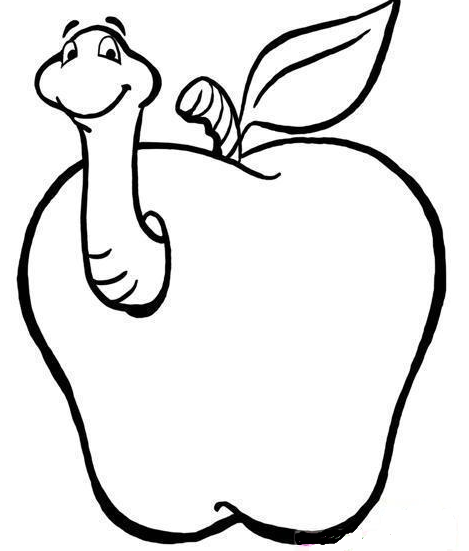 ETKİNLİK PLANI- 10                                              KIRMIZI BAŞLIKLI KIZIN HİKAYESİEtkinlik Türü   :Türkçe Etkinliği (Bireysel Etkinlik)Yaş Grubu       :  		KAZANIMLAR VE GÖSTERGELERİDil Gelişimi:Kazanım 6. Sözcük dağarcığını geliştirir. (Göstergeleri: Dinlediklerinde yeni olan sözcükleri fark eder ve sözcüklerin anlamlarını sorar. Sözcükleri hatırlar ve sözcüklerin anlamını söyler. Yeni öğrendiği sözcükleri anlamlarına uygun olarak kullanır. Zıt anlamlı, eş anlamlı ve eş sesli sözcükleri kullanır. Cümle kurarken çoğul ifadeler kullanır.)Kazanım 7.Dinlediklerinin/izlediklerinin anlamını kavrar. (Göstergeleri: Dinlediklerini/izlediklerini açıklar. Dinledikleri/izledikleri hakkında yorum yapar.)Kazanım 8. Dinlediklerini/izlediklerini çeşitli yollarla ifade eder. (Göstergeleri: Dinlediklerini/izlediklerini drama gibi çeşitli yollarla sergiler.)ÖĞRENME SÜRECİ:Öğretmen “Biz çalışkan arılarız. Vızır vızır vızırdarız. Hikâye zamanı sessizce otururuz.” diyerek çocukların U biçiminde oturmalarını sağlar. Öğretmen kuklalar ile “Kırmızı Başlıklı Kız” hikayesini anlatır.   KIRMIZI BAŞLIKLI KIZ Bir zamanlar küçük bir kız varmış. Annesi ona üzerinde kırmızı başlığı olan bir pelerin almış. Kız bu pelerini çok seviyormuş ve nereye gitse onu giyiyormuş. Bu nedenle de herkes ona Kırmızı Başlıklı Kız diyormuş.
Bir gün “Kırmızı Başlıklı Kız!” diye seslenmiş kızın annesi. “Büyük annen hâlâ hasta. Hadi giyin de, ona yaptığım şu çöreği götür.”
Kırmızı Başlıklı Kız da elbisesini giymiş, üzerine kırmızı başlıklı pelerinini geçirmiş, başlığı çenesinin altında sıkıca bağlamış ve yola çıkmış.
“Tavşan Ormanı’ndaki yoldan ayrılma sakın!” diye seslenmiş annesi arkasından. (Ormanın adı Tavşan Ormanıymış, ama içinde uzun zamandır bir tek tavşan bile yokmuş - neden olmadığını birazdan öğreneceksiniz.)“Ayrılmam anne,” demiş Kırmızı Başlıklı Kız.
Tam ormana girmiş, birkaç adım atmış ki, çalılıkların arasından bir ses duymuş. Yola birden bir kurt fırlamış. Kırmızı Başlıklı Kız korkusundan az kalsın elindeki sepeti düşürüyormuş. Fakat kurt hiç de öyle düşmanca görünmüyormuş. “Nereye böyle küçük kız?” diye sormuş kurt.
“Büyükanneme gidiyorum,” demiş Kırmızı Başlıklı Kız. “Tavşan Ormanı’nın sonundaki ilk ev. Büyükannemin sağlığı pekiyi değil. Bu arada adım ‘küçük kız’ değil, ‘Kırmızı Başlıklı Kız”
       “Özür dilerim,” demiş kurt. “Bilmiyordum. Bak sana ne diyeceğim. Ben de sana eşlik edebilir miyim? Hasta babaannene bir çiçek de ben götüreyim, geçmiş olsun ziyaretinde ben de bulunmak isterim. Lütfen bana güven çünkü ben seninle arkadaş olmak istiyorum” demiş. Kırmızı başlıklı kız biraz düşünmüş. Kurdun gerçekten iyi kalpli olduğunu görmüş ve onunla dost olmaya karar  vermiş..Kırmızı başlıklı Kız ve iyi kalpli kurt, çiçek toplayarak, kelebeklerin peşinden koşarak, kuş seslerini dinleyerek birlikte yola koyulmuşlar. Kurt ve Kırmızı Başlıklı Kız babaannesinin kapısını çalarak içeri gitmişler. Yanlarında getirdikleri çiçekleri, çörekleri ve bir sepet dolusu kırmızı elmaları babaanneye vererek geçmiş olsun demişler.Öğretmen daha sonra çocuklarla birlikte hikayenin canlandırılmasına rehberlik eder.MATERYALLER“Kırmızı Başlıklı Kız” hikayesi, kuklalarSÖZCÜKLERİyi kalpli KAVRAMLARİyi – Kötü, Kırmızı renkDEĞERLENDİRME: Hikayeyi beğendiniz mi, daha kırmızı başlıklı kızın hikayesini dinlemiş miydiniz?  Daha önce dinlediğiniz hikaye ile şimdi dinlediğiniz hikayenin arasında nasıl bir fark var?Hikâyedeki kurt iyi mi kötümüydü? Hikayeyi canlandırırken neler hissettiniz?UYARLAMA:ETKİNLİK PLANI- 11                               HOPLAYALIM ZIPLAYALIM DALDAN ELMA TOPLAYALIM Etkinlik Türü  : Oyun Etkinliği (Büyük Grup Etkinliği)Yaş Grubu       :KAZANIMLAR VE GÖSTERGELERİBilişsel gelişimKazanım 1. Nesne/durum/olaya dikkatini verir. (Göstergeleri: Dikkat edilmesi gereken nesne/durum/olaya odaklanır.)
Kazanım 2. Nesne/durum/olayla ilgili tahminde bulunur.  (Göstergeler: Tahmini ile gerçek durumu karşılaştırır. Nesne/durum/olayla ilgili tahminini söyler.)Dil gelişim:Kazanım 5. Dili iletişim amacıyla kullanır. (Göstergeleri: Konuşmalarında nezaket sözcükleri kullanır.)Özbakım becerileriKazanım 8.  Sağlığı ile ilgili önlemler alır. (Göstergeler: Sağlığını korumak için yapması gerekenleri söyler.)Motor Gelişim:Kazanım 1. Yer değiştirme hareketleri yapar.(Göstergeler:Belli bir yüksekliğe zıplar.)Kazanım 4. Küçük kas kullanımı gerektiren hareketleri yapar. (Göstergeleri: Kalemi doğru tutar, kalem kontrolünü sağlar, çizgileri istenilen nitelikte çizer.)ÖĞRENME SÜRECİÖğretmen “Biz çalışkan arılarız. Vızır vızır vızırdarız. Zamanı gelince oyuna geçeriz.” diyerek çocukların oyun alanında toplanmasını sağlar.“DALDAN ELMA TOPLAYALIM” adlı oyunun nasıl oynanacağını anlatır.Çocukları oyun alanında toplar.  “Sağlıklı olmak için bol bol meyve yemeliyiz. Şimdi bir elma bahçesinde olduğumuzu düşünelim. Haydi şimdi sulu sulu güzel elmaları toplayarak yemeye ne dersiniz.” der. “Hoplayalım,  zıplayalım,  daldan elma toplayalım” cümlesi ritimli bir ifadeyle söylenir. Çocuklardan zıplayarak daldan elma toplama hareketi yapmaları istenir. Daha sonra öğretmen “Çocuklar elmaların sahibinden izin almayı unuttuk. İşte bakın çiftçi amca geliyor saklanın.” der ve her çocuğun yere yatarak büzülme hareketi yapması istenir.  Çocuklardan bir tanesinin üzeri bir örtü ile örtülür. Bir süre sonra herkes ayağa kalkar. "Çocuklar bir arkadaşımız çok görünmeyecek şekilde saklanmış acaba kim?"   diye sorduktan sonra örtünün altında saklanmış olan arkadaşlarının kim olduğunu tahmin ederek ifade etmeleri sağlanır. Öğretmen bu sırada çocuklara ipuçları verir.  Oyun çocukların ilgileri doğrultusunda sürdürülür. Tüm elmalar toplandığında öğretmen “Çocuklar haydi şimdi çiftçi amcanın yanına gidelim. Meyvelerini izinsiz aldığımız için ondan özür dileyelim “ diyerek çalışma sonlandırılır. MATERYALLERÇalışma sayfaları, kuru boya kalemi, örtüSÖZCÜKLERÇiftçiKAVRAMLAR----DEĞERLENDİRMEOynadığımız oyunun adı neydi? Oyunda hangi meyveyi topladık? Saklanan çocuk rolünü canlandırmak hoşunuza gitti mi? Sizce çiftçi dayıdan izinsiz elma toplamak nasıl bir davranıştı? Daha önce hiç ağaçtan meyve toplamış mıydınız? Ne meyvesi topladınız?UYARLAMA:KASIM 6. GÜNTAM GÜNLÜK EĞİTİM AKIŞIOkul Adı               : …………...                                                                                                                                             Tarih                   : 08/11/2017Yaş Grubu (Ay)        : ……………Öğretmen Adı             : ……………GÜNE BAŞLAMA ZAMANI/ OYUN ZAMANIKAHVALTI, TEMİZLİKETKİNLİK ZAMANI“Sihirli Boyadan 2 Rakamı Oluştu” isimli bütünleştirilmiş Sanat, Oyun ve Okuma Yazmaya Hazırlık Etkinliği uygulanır. (etkinlik 12)ÖĞLE YEMEĞİ, TEMİZLİKDİNLENME ZAMANIETKİNLİK ZAMANI “Bizim Küçük Afacan” isimli bütünleştirilmiş Türkçe ve Müzik Etkinliği (etkinlik 13) KAHVALTI, TEMİZLİKOYUN ZAMANIGÜNÜ DEĞERLENDİRME ZAMANIEVE GİDİŞ GENEL DEĞERLENDİRMEÇocuk açısından:Program açısından:Öğretmen açısından: -ETKİNLİK PLANI- 12 	SİHİRLİ BOYADAN 2 RAKAMI OLUŞTUEtkinlik Türü: Sanat, Oyun ve Okuma Yazmaya Hazırlık Etkinliği (Bütünleştirilmiş Büyük Grup Etkinliği)Yaş Grubu: KAZANIMLAR VE GÖSTERGELERİMotor Gelişim: Kazanım 1. Yer değiştirme hareketleri yapar. (Göstergeleri: Belli bir yüksekliğe zıplar)Kazanım 4. Küçük kas kullanımı gerektiren hareketleri yapar. (Göstergeleri: Malzemeleri yapıştırır. Değişik malzemeler kullanarak resim yapar. Nesneleri kopartır/yırtar. Kalemi doğru tutar, kalem kontrolünü sağlar, çizgileri istenilen nitelikte çizer.)Kazanım 5. Müzik ve ritim eşliğinde hareket eder. (Göstergeleri: Müzik ve ritim eşliğinde dans eder. Müzik ve ritim eşliğinde çeşitli hareketleri ardı ardına yapar.)Bilişsel Gelişim Kazanım 1: Nesne/ durum/ olaya dikkatini verir. (Göstergeleri: Dikkat edilmesi gereken nesne/ durum/ olaya odaklanır. Dikkatini çeken nesne/ durum/ olaya yönelik sorular sorar.)Kazanım 4. Nesneleri sayar. (Göstergeleri: İleriye/geriye doğru birer birer ritmik sayar. Belirtilen sayı kadar nesneyi gösterir. Saydığı nesnelerin kaç tane olduğunu söyler.)Kazanım 5: Nesne ya da varlıkları gözlemler. (Göstergeleri: Nesne/ varlığın sayısını söyler.)Kazanım 13. Günlük yaşamda kullanılan sembolleri tanır. (Göstergeleri: Verilen açıklamaya uygun sembolü gösterir. )Dil GelişimiKazanım 7: Dinlediklerinin/ izlediklerinin anlamını kavrar. (Göstergeleri: Sözel yönergeleri yerine getirir. Dinlediklerini/ izlediklerini açıklar.)ÖĞRENME SÜRECİÖğretmen “Biz çalışkan arılarız. Vızır vızır vızırdarız. Zamanı gelince etkinlikler yaparız” der ve çocukların masalara oturmalarını sağlar. Öğretmen önceden mum ile 2 rakamını A4 kağıtlarına yazar.  Çocuklara sihirli boya çalışması yapacaklarını açıklar. 2 yazılı olan çalışma sayfalarını, sulu boyaları, boya önlüklerini, su kaplarını dağıtır. İstedikleri rengi kullanarak tüm sayfayı sulu boya ile boyamaları istenir. Boyama işi bittikten sonra sayfada 2  ortaya çıktığı hakkında konuşulur.Sınıf toplanıp temizlik yapıldıktan sonra öğretmen çocukların oyun alanına geçmelerini sağlar ve oyunu anlatır.Çocuklardan sayı grupları oluşturmalarını istenir. Çocuklar 1 sayısı grubu ve 2 sayısı grubu olarak ikiye ayrılırlar. Oyun alanının üzerine büyük boy bir daire şekli çizilir . Hareketli bir müzik açılır. Çocuklara gruplarına göre 1 ve 2 sayısının kartları verilir. Çocuklar ellerinde dans ederler. Müzik durduğunda çocuklar çember çizgisinin üzerinde dururlar. Öğretmen 2’ler yukarı, 1’ler aşağı der. Çocuklar ellerindeki sayıya göre kartlarını yukarı kaldırırlar ya da aşağıda tutarlar. Daha sonra öğretmen “Biz çalışkan arılarız. Vızır vızırdarız. Etkinlik zamanı masalara geçeriz.” diyerek çocukların masalara geçmelerini sağlar ve yazı tahtasına kesik çizgiler halinde “2” rakamları yazar. Çocukları sırayla çağırıp, “2” rakamlarını tamamlatır. Çocukları rakamları doğru çizebilmeleri için yönlendirir.Ardından çocuklara çalışma sayfalarını ve boya kalemlerini dağıtır. Ardından “Sayılar” çalışma sayfalarının yapılmasına rehberlik eder.MATERYALLERMum, A4 kağıdı, sulu boya, su kabı, su, boya önlüğü, müzik cd’si, 1 ve 2 sayı kartları, “Sayılar” çalışma sayfaları, kurşun kalem, kuru boya ve elişi kağıtlarıSÖZCÜKLERSihirli boyaKAVRAMLAR2 Sayısı DEĞERLENDİRMEDaha önce sihirli boya çalışması yaptınız mı?Sayfayı boyayınca hangi sayı çıktı? Görünce şaşırdınız mı?Oyun sırasında eğlendiniz mi?Daha önce buna benzer bir oyun oynadık mı?Bugün hangi sayıyı öğrendik?AİLE KATILIMIAilelerden evde çocuklarıyla 2 rakamını pekiştirecek etkinlikler yapmaları istenir. (“Kaç tane elimiz var?, Kaç tane kolumuz var?, Kaç tane ayağımız var?” gibi sorular sorabilirler.)UYARLAMAETKİNLİK PLANI- 13BİZİM KÜÇÜK AFACANEtkinlik Türü    : Türkçe ve Müzik Etkinliği (Bütünleştirilmiş Bireysel Etkinlik)Yaş Grubu       : KAZANIMLAR VE GÖSTERGELERİBilişsel Gelişim Kazanım 1: Nesne/durum/olaya dikkatini verir. (Göstergeleri: Dikkat edilmesi gereken nesne/durum/olaya odaklanır.) Kazanım 17: Neden-sonuç ilişkisi kurar. (Göstergeleri: Bir olayın olası nedenlerini söyler. Bir olayın olası sonuçlarını söyler. )Dil Gelişimi Kazanım 10: Görsel materyalleri okur. (Göstergeleri: Görsel materyalleri inceler. Görsel materyalleri açıklar. Görsel materyallerle ilgili sorular sorar. Görsel materyallerle ilgili sorulara cevap verir. )Öz bakım Becerileri Kazanım 7: Kendini tehlikelerden ve kazalardan korur. (Göstergeleri: Tehlikeli olan durumları söyler. Temel güvenlik kurallarını bilir. Tehlikeli olan durumlardan, kişilerden, alışkanlıklardan uzak durur.)Sosyal Ve Duygusal GelişimKazanım 12. Değişik ortamlardaki kurallara uyar. (Göstergeleri: Değişik ortamlardaki kuralların belirlenmesinde düşüncesini söyler.  Kuralların gerekli olduğunu söyler. İstekleri ile kurallar çeliştiğinde kurallara uygun davranır. Nezaket kurallarına uyar.)Motor Gelişim: Kazanım 5. Müzik ve ritim eşliğinde hareket eder. (Göstergeleri: Bedenini, nesneleri ve vurmalı çalgıları kullanarak ritim çalışması yapar.)ÖĞRENME SÜRECİÖğretmen “Biz çalışkan arılarız. Vızır vızır vızırdarız. Hikâye zamanı sessizce otururuz.” diyerek çocukların U biçiminde oturmalarını sağlar. Çocuklar “Kendimizi neden tehlikelerden korumalıyız? Tehlikeli olan davranışlar nelerdir? gibi sorular sorar ve cevapları dinlenir. Tehlikeli durumlarla ilgili (Arabanın ön koltuğuna oturmak, kırmızı ışıkta geçmek, ateşle oynamak vb) bir slayt çocuklara izletilir. Hep birlikte yanlış davranışlar hakkında konuşulur. Acil durum telefonları ve resimler gösterilir ve konuşulur.(Polis itfaiye ambulans vb. ) İtfaiye, Ambulans ve Polisi gerekmediği sürece kesinlikle aranmaması konuşulur.Ardından çocuklar müzik merkezine yönlendirilir. Öğretmen iki elini birleştirerek “Çocuklar ellerimi ses ayarı olarak düşünelim. Ben ellerimi ne kadar açarsam siz de ona göre aaaa diye ses çıkaracaksınız. Ellerim kapalıyken hiç ses çıkmayacak.” der ve ses açma çalışmalarını yapmalarını sağlar. Ses çalışmasından sonra öğretmen,  melodisiyle birlikte AFACAN CAN şarkısını çocuklara söyler, daha sonra şarkı çocuklarla birlikte tekrar edilir.AFACAN CAN
Afacan Can Afacan Can 				Çakmağı Çakmış
Babası Dışarıda Çalışırken 				Kibriti Yakmış Yangın Başlamış
Annesi Çamaşır Yıkıyormuş 				İtfaiye Çabucak Gelmiş
Bizim Küçük Afacan Oynarken 				Yangını Çabucak Söndürmüş
Yaramazlık Yapıyormuş 				Bizim Küçük Afacan Çok Korkmuş
Afacan Can Afacan Can Afacan Afacan Can 		Annesinden Özür Dilemiş
                                                                                   Babasından Özür Dilemiş
                                                                                   Çok Pişman Olmuş
                                                                                   Afacan Can Afacan can afacan Afacan canMATERYALLERTehlikeli durum resimleri ve Tehlikeli durumlarla ilgili slaytSÖZCÜKLERTehlike, kaza, acil, özür dilemek, çakmak, pişmanKAVRAMLAR----DEĞERLENDİRMETehlike anında nereden nasıl yardım isteyebiliriz? Daha önce başınıza tehlikeli bir durum geldi mi?Trafikte nelere dikkat etmeliyiz? Okulda nelere dikkat etmeliyiz? Evde nelere dikkat etmeliyiz?Şarkıyı eğlenceli buldunuz mu?UYARLAMAKASIM 7. GÜNTAM GÜNLÜK EĞİTİM AKIŞIOkul Adı               : …………...                                                                                                                                             Tarih                   : 09/11/2017Yaş Grubu (Ay)        : ……………Öğretmen Adı             : ……………GÜNE BAŞLAMA ZAMANI/ OYUN ZAMANIKAHVALTI, TEMİZLİKETKİNLİK ZAMANI“Aynadaki Yansımalarımız” isimli bütünleştirilmiş Sanat, Türkçe ve Oyun Etkinliği uygulanır. (etkinlik 14)ÖĞLE YEMEĞİ, TEMİZLİKDİNLENME ZAMANIETKİNLİK ZAMANI “Ben Kimim?- Cinsiyetim ve Vücudum” isimli bütünleştirilmiş Müzik ve Okuma Yazmaya Hazırlık Etkinliği uygulanır. (etkinlik 15) KAHVALTI, TEMİZLİKOYUN ZAMANIGÜNÜ DEĞERLENDİRME ZAMANIEVE GİDİŞ GENEL DEĞERLENDİRMEÇocuk açısından:Program açısından:Öğretmen açısından: ETKİNLİK PLANI- 14AYNADAKİ YANSIMALARIMIZEtkinlik Türü: Sanat, Türkçe ve Oyun Etkinliği (Bütünleştirilmiş Büyük Grup Etkinliği)
Yaş Grubu:
                                    KAZANIM VE GÖSTERGELERDil Gelişimi: Kazanım 5. Dili iletişim amacıyla kullanır. (Göstergeleri: Konuşma sırasında göz teması kurar. Jest ve mimikleri anlar. Konuşurken jest ve mimiklerini kullanır. Konuşmayı başlatır. Konuşmayı sürdürür. Konuşmayı sonlandırır. Duygu, düşünce ve hayallerini söyler. Duygu ve düşüncelerinin nedenlerini söyler.)Kazanım 8. Dinlediklerini/izlediklerini çeşitli yollarla ifade eder. (Göstergeleri: Dinledikleri/izledikleri ile ilgili sorular sorar. Dinledikleri/izledikleri ile ilgili sorulara cevap verir.)Sosyal ve Duygusal Gelişim Kazanım 3: Kendini yaratıcı yollarla ifade eder. (Göstergeleri: Duygu, düşünce ve hayallerini özgün yollarla ifade eder. Özgün özellikler taşıyan ürünler oluşturur.)Kazanım 8. Farklılıklara saygı gösterir. (Göstergeleri: Kendisinin farklı özellikleri olduğunu söyler. İnsanların farklı özellikleri olduğunu söyler. Etkinliklerde farklı özellikteki çocuklarla birlikte yer alır.)Motor GelişimiKazanım 4. Küçük kas kullanımı gerektiren hareketleri yapar. (Göstergeleri: Değişik malzemeler kullanarak resim yapar.)ÖĞRENME SÜRECİÖğretmen çocukları geniş bir alanda etrafında toplar. Elinde aynayı göstererek çocukların yüz, ten rengi, göz rengi, saçlar vb. gibi fiziksel özelliklerini incelemelerini ister. Her insanın birbirine benzeyen ve benzemeyen fiziksel özellikleri olduğunu söyler. Örn: Saç(renk, şekil, uzunluk vb.) göz( renk, gözlük takma) boy uzunluğu, vücut ağırlığı vb. Kız ve erkeklerin birbirleri ile benzerlik ve farklılıkları hakkında konuşulur.Kızlar ve erkek çocukları arasında sayışma yoluyla bir kız bir erkek öğrenci seçilir. Öğretmen yere kraft kağıtlarını sererek seçtiği çocuklardan kağıtların üzerine yüz üstü yatmalarını ister. Kız ve erkek çocukların kalıplarından ikişer tane çizer. Hep birlikte kız ve erkek çocuk kalıplarının içi artık kağıtlarla doldurulur ve öğretmen zımba yardımıyla kenarlarını birleştirir. Kraft kağıdından kız ve erkek çocuk oluştuktan sonra, öğretmen çocukları kız ve erkek diye ikiye ayırır. Pastel boya yardımıyla hep birlikte çalışmalar tamamlanır.Daha sonra öğretmen “Biz çalışkan arılarız. Vızır vızır vızırdarız. Hikâye zamanı sessizce otururuz.” diyerek çocukların U biçiminde oturmalarını sağlar ve sınıf kitaplığından Rapunzel adlı hikayeyi çocuklara resimlerden yararlanarak anlatır. Hikaye bitiminde çocuklara “Rapunzel kız mıydı?, erkek miydi? Saçları ne renkti? Nasıl kıyafetler giymişti?”  vb sorular yöneltir.Hikayenin ardından öğretmen oyun etkinliği için çocuklardan çember olmalarını ister. “AYNA” adlı oyunun nasıl oynayacakları hakkında bilgi verir. Sayışma yoluyla bir ebe seçilir.Ebe olan çocuk, diğer çocukların arasında dolaşırken “Kimin aynası olayım?” diye sorar. İstekliler arasından birini seçer. Onun karşısında durur ve “Benim güzel arkadaşım, benim cici arkadaşım, işte aynan hazır.” Bundan sonra karşısındaki çocuğun yapacağı hareketleri yanlışsız tekrarlamaya başlar. Örneğin: dişlerini fırçalama, yemek yeme, saçını tarama, dans etme, kıyafet giyme vb. hareketleri yapar ve ebe olan çocuk bu hareketleri jest ve mimiklerle benzetmeye çalışır.MATERYALLERAyna, kraft kağıdı, artık kağıtlar, zımba, pastel boyalar ve hikaye kitabı SÖZCÜKLERKız, erkek, aynaKAVRAMLARAynı- Benzer-FarklıDeğerlendirmeSanat etkinliğinde neler yaptık? Yaptığımız kız ve erkek çocukları arasında nasıl farklılıklar vardı?Ayna olmak zor muydu? Ayna olmak hoşuna gitti mi?UYARLAMAETKİNLİK PLANI- 15BEN KİMİM?-CİNSİYETİM VE VÜCUDUMEtkinlik Türü: Müzik ve Okuma Yazmaya Hazırlık Etkinliği (Bütünleştirilmiş Bireysel Etkinlik)
Yaş Grubu:
                                         KAZANIM VE GÖSTERGELERMotor Gelişimi: Kazanım 4. Küçük kas kullanımı gerektiren hareketleri yapar. (Göstergeleri: Kalemi doğru tutar, kalem kontrolünü sağlar, çizgileri istenilen nitelikte çizer.)Dil Gelişimi Kazanım 2. Sesini uygun kullanır. (Göstergeleri: Konuşurken/şarkı söylerken nefesini doğru kullanır. Konuşurken/şarkı söylerken sesinin tonunu, hızını ve şiddetini ayarlar.)Sosyal ve Duygusal Gelişim Kazanım 8. Farklılıklara saygı gösterir. (Göstergeleri: Kendisinin farklı özellikleri olduğunu söyler. İnsanların farklı özellikleri olduğunu söyler. Etkinliklerde farklı özellikteki çocuklarla birlikte yer alır.)                                                                                ÖĞRENME SÜRECİÖğretmen “Biz çalışkan arılarız. Vızır vızır vızırdarız. Müzik zamanı şarkılar söyleriz.” diyerek çocukların müzik merkezine geçmelerini sağlar ve “Vücudum” adlı şarkıyı çocuklara öğretir ve birlikte söylerler. VÜCUDUMİki elim iki kolum bacaklarım var Her insan da bir burun bir de ağız varSen hiç gördün mü?Üç kulaklı bir adam Olur, mu hiç üç kulak dön de aynaya bak heyOlur, mu hiç üç kulak dön de aynaya bak İki gözüm iki kaşım parmaklarım varİnci gibi dişlerim bir de çenem varSen hiç gördün mü üç yanaklı bir adamOlur mu hiç üç yanak dön de aynaya bakOlur mu hiç üç yanak dön de aynaya bak Ardından öğretmen “Biz çalışkan arılarız. Vızır vızırdarız. Etkinlik zamanı masalara geçeriz.” diyerek çocukların masalara geçmelerini sağlar. Çocuklara çalışma sayfalarını ve boya kalemlerini dağıtır. Ardından “Ben Kimim? – Cinsiyetim, Vücudum- Bir Taneyim” çalışma sayfalarının yapılmasına rehberlik eder.Materyaller“Ben Kimim? – Cinsiyetim, Vücudum- Bir Taneyim” çalışma sayfaları ve boya kalemleriSözcükler Vücudum, baş, gövde, kollar, bacaklar, cinsiyetKavramlar----DeğerlendirmeBugün çalışmalarımızda neler yaptık?Hangi şarkıyı öğrendik?Şarkımızı nasıl buldunuz?Sizlerin cinsiyeti nedir?Kız ve erkek arasında nasıl farklılıklar var?Vücudumuzun bölümleri nelerdir?UYARLAMAKASIM 8. GÜNTAM GÜNLÜK EĞİTİM AKIŞIOkul Adı                : …………...                                                                                                                                             Tarih                    : 10/11/2017Yaş Grubu (Ay)         : ……………Öğretmen Adı             : ……………GÜNE BAŞLAMA ZAMANI/ OYUN ZAMANIKAHVALTI, TEMİZLİKETKİNLİK ZAMANI “Saat Dokuzu Beş Geçe” isimli bütünleştirilmiş Türkçe ve Müzik Etkinliği uygulanır. (etkinlik 16)ÖĞLE YEMEĞİ, TEMİZLİKDİNLENME ZAMANIETKİNLİK ZAMANI “Atamıza Armağanımız” isimli bütünleştirilmiş Sanat ve Oyun Etkinliği uygulanır. (etkinlik 17) KAHVALTI, TEMİZLİKOYUN ZAMANIGÜNÜ DEĞERLENDİRME ZAMANIEVE GİDİŞ GENEL DEĞERLENDİRMEÇocuk açısından:Program açısından:Öğretmen açısından: ETKİNLİK PLANI-16SAAT DOKUZU BEŞ GEÇEEtkinlik Türü: Türkçe ve Müzik Etkinliği (Bütünleştirilmiş Bireysel Etkinlik)Yaş Grubu:
                                     KAZANIM VE GÖSTERGELERSosyal Duygusal GelişimKazanım 11. Atatürk ile ilgili etkinliklerde sorumluluk alır. (Göstergeleri: Atatürk ile ilgili etkinliklere katılır. Atatürk ile ilgili duygu ve düşüncelerini farklı etkinliklerle ifade eder.)Bilişsel GelişimKazanım 21. Atatürk’ü tanır. Atatürk’ün Türk toplumu için önemini açıklar. (Göstergeleri: Atatürk’ün hayatıyla ilgili belli başlı olguları söyler. Atatürk’ün kişisel özelliklerini söyler.)Motor Gelişim Kazanım 5. Ritim ve müzik eşliğinde hareket eder. (Göstergeleri: Bedenini, nesneleri ve vurmalı çalgıları kullanarak ritim çalışması yapar.)Dil Gelişimi:Kazanım 2. Sesini uygun kullanır. (Göstergeleri: Konuşurken/şarkı söylerken nefesini doğru kullanır.)                                           ÖĞRENME SÜRECİÖğretmen, “Biz çalışkan arılarız. Vızır vızır vızırdarız. Hikâye zamanı sessizce otururuz.” diyerek çocukların geniş bir alanda yarım ay şeklinde oturmalarını sağlar. Birlikte Atatürk’ün hayatı ile ilgili resimler incelenir. Resimler incelenirken Atatürk’ün hayatı, kişiliği, ülkemiz için yaptıkları hakkında konuşulur. “Saat Dokuzu Beş Geçe” şiiri çocuklarla birlikte söylenir.SAAT DOKUZU BEŞ GEÇESaat Dokuzu Beş GeçeAtam Dolmabahçe’de Gözlerini kapamışBütün dünya ağlamışDoktor doktor kalksanaLambaları yaksanaAtam elden gidiyorÇaresine baksanaArdından bilgisayar ortamından Atatürk’ün Hayatı konulu slayt seyrettirilir. Çocuklarla slayt hakkında sohbet edilir..Daha sonra öğretmen “Biz çalışkan arılarız. Vızır vızır vızırdarız. Müzik zamanı şarkılar söyleriz.” diyerek çocukların müzik merkezine geçmesi sağlar. Atatürk Ölmedi şarkısı çocuklarla birlikte söylenir. Ritim aletleri kullanılarak tekrar edilir.ATATÜRK ÖLMEDİAtatürk ölmedi                      Yurduma güç verenYüreğimizde yaşıyor              Aydın yol seninUygarlık savaşında                 Gençlik senin Bayrağı o taşıyor                    Sen gençliğinsinHer gücü o aşıyor                   Ölmedin ölemezsinMateryallerRitim aletleri
SözcüklerDolmabahçe, kavak, AtamKavramlar----DeğerlendirmeŞiirimizin adı neydi?Atatürk kimdir?Siz Atatürk’ü tanıyor musunuz?Atatürk nerde doğdu? Atatürk’ün Annesinin ve babasının adı ne?Atatürk neler yapmış?Atatürk olmasaydı ülkemize ne olurdu?Atatürk ülkemiz için neler yaptı?         UYARLAMA                                     ETKİNLİK PLANI-17ATAMIZA ARMAĞANIMIZEtkinlik Türü: Sanat ve Oyun Etkinliği (Bütünleştirilmiş Büyük Grup Etkinliği)Yaş Grubu: KAZANIM VE GÖSTERGELERDil GelişimiKazanım 7.Dinlediklerinin/izlediklerinin anlamını kavrar. (Göstergeleri: Sözel yönergeleri yerine getirir. Dinlediklerini/izlediklerini açıklar.  Dinledikleri/izledikleri hakkında yorum yapar.)Sosyal Duygusal GelişimKazanım 7. Bir işi ya da görevi başarmak için kendini güdüler. (Göstergeleri: Başladığı işi zamanında bitirmek için çaba gösterir.)Kazanım 11. Atatürk ile ilgili etkinliklerde sorumluluk alır. (Göstergeleri: Atatürk ile ilgili etkinliklere katılır. Atatürk ile ilgili duygu ve düşüncelerini farklı etkinliklerle ifade eder.)Motor GelişimKazanım 1. Yer değiştirme hareketleri yapar. (Göstergeleri: Yönergeler doğrultusunda koşar.)Kazanım 4. Küçük kas kullanımı gerektiren hareketleri yapar. (Göstergeleri: Nesneleri yeni şekiller oluşturacak biçimde bir araya getirir. Malzemeleri keser. Malzemeleri yapıştırır. Malzemeleri değişik şekillerde katlar. Nesneleri kopartır/yırtar, sıkar,  çeker/gerer.)ÖĞRENME SÜRECİÖğretmen “Biz çalışkan arılarız. Vızır vızırdarız. Etkinlik zamanı masalara geçeriz.” diyerek çocukların masalara geçmelerini sağlar. Çocuklara Atatürk için çiçeklerle çelenk yapabileceklerini söyler.Çocuklara fon kartonuna çizilmiş çiçek kalıpları, makas, yapıştırıcı ve grapon kağıdı verilir. Kesme- yapıştırma- katlama yöntemiyle çiçekler kesilir. Grapon kağıtlarından yuvarlama yapılarak çiçeklerin orta kısmına yapıştırılır.Öğretmenin hazırlamış olduğu Atatürk resminin etrafına çocukların yapmış oldukları çiçekleri yapıştırmaları sağlanır. Atatürk resmi ayaklı çelenge yapıştırılır. Oluşturulan çelenk hep birlikte okulun Atatürk büstünün olduğu yere bırakılır.  Sınıfa döndükten sonra öğretmen çocukları oyun alanında toplar. Bayrak yarışı oyununu oynayacaklarını söyler ve kuralları anlatır.Bayrak yarışını uygulamak üzere çocuklar iki gruba ayrılır. Sıranın başında olan çocukların ellerinde birer bayrak olması yeterlidir. Komutun verilmesi ile birlikte ellerinde bayrak olan çocuklar belirlenen hedefe hızla koşarak geri döner ve grubundaki arkadaşına bayrağını teslim ederek sıranın arkasına geçer. Oyun, bu şekilde devam eder. Grup başında olan çocuk tekrar başa geçtiği anda tur tamamlanmış sayılır. Oyun, isteğe bağlı olarak devam eder ve oyunu önce bitiren grup alkışlanır.MATERYALLER:fon kartonuna çizilmiş çiçek kalıpları, makas, yapıştırıcı, grapon kağıdı, ayaklı çelenk, bayrak SÖZCÜKLER:Çelenk, Bayrak KAVRAMLAR:----DEĞERLENDİRMEÇiçekleri neden yaptık?Daha önce çelenk görmüş müydünüz?Atatürk’e çelenk armağan etmek hoşunuza gitti mi?Bizim bayrağımızda ne renk ve üzerinde ne şekilleri var?Oyunu nasıl buldunuz?Bu oyunu daha farklı nasıl oynayabiliriz?UYARLAMAETKİNLİK PLANI-18SARI SARI YAPRAKLAREtkinlik Türü: Alan Gezisi, Fen ve Sanat Etkinliği (Bütünleştirilmiş Büyük Grup Etkinliği)Yaş Grubu:
                                      KAZANIM VE GÖSTERGELERBilişsel GelişimKazanım 5. Nesne ya varlıkları gözlemler. (Göstergeleri: Nesne/ varlığın adını söyler. Nesne/ varlığın rengini söyler.)Kazanım 2. Nesne/durum/olayla ilgili tahminde bulunur. (Göstergeleri:  Nesne/durum/olayın tahminini söyler. Tahmini ile ipuçlarını açıklar. Gerçek durumu inceler. Tahmini ile gerçek durumu karşılaştırır.)Kazanım 7. Nesne ya da varlıkları özelliklerine göre gruplar. (Göstergeleri: Nesne/varlıkları rengine göre gruplar. Nesne/varlıkları büyüklüğüne göre gruplar. Nesne/varlıkları dokusuna göre gruplar.)Kazanım 8. Nesne ya da varlıkları özelliklerini karşılaştırır.(Göstergeleri: Nesne/varlıkların rengini ayırt eder, karşılaştırır. Nesne/varlıkların büyüklüğünü ayırt eder, karşılaştırır.)Motor GelişimKazanım 4. Küçük kas kullanımı gerektiren hareketleri yapar. (Göstergeleri: Nesneleri toplar. Nesneleri yan yana dizer. Nesneleri yeni şekiller oluşturacak biçimde bir araya getirir. Değişik malzemeler kullanarak resim yapar.)Özbakım Becerileri:Kazanım 2. Giyinme ile ilgili işleri yapar. (Göstergeleri: Giysilerini çıkarır, giyer, düğme açar/kapar, ayakkabı bağcıklarını çözer/bağlar.)ÖĞRENME SÜRECİÖğretmen “Çocuklar hep birlikte bahçeye çıkarak havayı gözlemlemeye ne dersiniz?” diyerek çocuklara bahçeye çıkacaklarını ve hava durumunu ve doğada ne gibi değişiklikler olduğunu gözlemleyeceklerini söyleyerek hazırlanmalarına fırsat tanır. Çocuklar giyinirken “Giyinme ile ilgili işleri yapar.” kazanımını gerçekleştirip gerçekleştiremediklerini gözlemler. Yardıma ihtiyacı olan çocuklara rehberlik eder. “Sıra Olalım” şarkısını söylenerek, çocukların sıra olması sağlanır ve çocuklarla birlikte bahçeye çıkılır. Bahçe etkinliği sırasında ”Hava soğuk mu? Bulutlu mu? Güneşli mi? Neden soğuk? Neden bulutlu? Acaba hangi mevsimdeyiz? Kaç tane mevsim var? Ağaçlar nasıl? Yapraklar ne renk? gibi sorularla çocuklarda merak ve ilgi uyandırarak sonbahar kavramını vermeye çalışır.Etraftaki sararmış yapraklara dikkat çekilerek yaprakların neden sarardıkları, ağaçların neden yapraklarını döktükleri hakkında tahmin çalışmaları yapılır. Birlikte sararmış yapraklar toplanır.  Toplanan yapraklar incelenir, karşılaştırılır. Toplanan yapraklar sınıfa getirildiğinde daha yakından, mümkünse büyüteçle incelenir. Gruplama çalışmaları yapılır.Ardından öğretmen “Çocuklar topladığımız bu sarı yapraklarla yaprak baskısı yapmaya ne dersiniz?”der. Tüm çocuklar suluboyalarını alırlar ve önlüklerini giyerler. Hazırlanan sular masalara yerleştirilir. Öğretmen her çocuğa resim kağıdı dağıtır. Çocuklar seçtikleri yaprakları suluboya ile boyayarak kağıda baskı yapar. Bitirilen çalışmalar panoda sergilenir. Çalışmanın ardından temizlik için lavaboya gidilir.MateryallerBüyüteç, sonbahar yaprakları, sulu boyalar, kağıtlar, boya önlüğü, su kaplarıSÖZCÜKLER Sonbahar, mevsimKAVRAMLARRenk: SarıAİLE KATILIMIAİLE KATILIMIEve giderken-okula gelirken doğadaki değişimleri gözlemlemeleri istenir.DeğerlendirmeGezi sırasında çevremizde sonbahara ilişkin hangi değişiklikleri fark ettiniz?Bugün hava durumu nasıldı?Biz hangi mevsimdeyiz?Sonbahar mevsimini seviyor musun? Neden?Sonbahar mevsiminin en çok hangi özelliğini seversin?Yaprakları hangi özelliklerine göre grupladık?Sonbahar mevsiminde giysilerimizde ne gibi değişiklikler yaparız?En çok hangi mevsimi seviyorsun? Neden?UYARLAMAETKİNLİK PLANI-19YAPRAKLARIMIZ DÖKÜLÜYOREtkinlik Türü: Drama, Oyun ve Okuma Yazmaya Hazırlık Etkinliği (Bütünleştirilmiş Büyük Grup Etkinliği)Yaş Grubu:
                                        KAZANIM VE GÖSTERGELERMotor  Gelişimi:Kazanım 4. Küçük kas kullanımı gerektiren hareketleri yapar. (Göstergeleri: Kalemi doğru tutar, kalem kontrolünü sağlar, çizgileri istenilen nitelikte çizer.)Bilişsel Gelişim Kazanım 1. Nesne/durum/olaya dikkatini verir. (Göstergeleri: Dikkat edilmesi gereken nesne/durum olayaodaklanır.)Sosyal Duygusal GelişimKazanım 3. Kendini yaratıcı yollarla ifade eder. (Göstergeleri: Duygu düşünce ve hayallerini özgün yollarla ifade eder.)Kazanım 15. Kendine güvenir. (Göstergeleri: Grup önünde kendini ifade eder. Gerektiğinde liderliği üstlenir.)Dil Gelişimi:Kazanım 5. Dili iletişim amacıyla kullanır. (Göstergeleri: Konuşmayı başlatır. Konuşmayı sürdürür. Konuşmayı sonlandırır. Konuşmak için sırasını bekler. Duygu, düşünce ve hayallerini söyler. Duygu ve düşüncelerinin nedenlerini söyler.)Kazanım 7. Dinlediklerinin/izlediklerinin anlamını kavrar. (Göstergeleri: Sözel yönergeleri yerine getirir.)ÖĞRENME SÜRECİÖğretmen çocukları geniş bir alanda ayakta etrafında topladıktan sonra “Çocuklar Sonbahar draması yapmaya ne dersiniz? Benim sözlerime göre sizler hareket edeceksiniz.”der ve yönergeleri söyler.Bizler birer ağacız.(Çocuklar kollarını yukarı kaldırır, daha önce topladıkları yaprakları ellerine alır.)Sonbahar mevsimi geldi. Bakın hafif hafif bir rüzgar esiyor.(Çocuklar hep birlikte rüzgar sesi çıkarıp kollarını yavaş yavaş sallar) Şimdi yağmur başladı.(Hep birlikte yağmur sesi çıkarılır)Rüzgar iyice kuvvetlendi. Dallarımız kopacak gibi sallanıyor. Bir taraftan da yapraklarımız tek tek dökülüyor. (Çocuklar kollarını hızlı hızlı sallar ve ellerindeki yaprakları yere atmaya başlar)Çocuklar öğretmenin sözlerine göre özgün bir şekilde hareket ederler.Dramadan sonra öğretmen çocukların drama sonrasında neler hissettiğini sorar ve çocukların kendilerini ifade etmelerini sağlar.Ardından öğretmen “Biz çalışkan arılarız. Vızır vızır vızırdarız. Zamanı gelince oyuna geçeriz.” diyerek çocukların oyun alanında toplanmasını sağlar ve “Yağmur, Fırtına “ oyununun kuralını anlatır.Sayışma yolu ile bir tane ebe seçilir. Ebe yağmur dediği zaman ellerini hafifçe göğsüne vurur. Fırtına diyince alkış yapılır. Kar deyince şaklatma hareketi yapılır. Ebe bu üç kelimeyi arka arkaya söyleyerek oyuncuları yanıltmaya çalışır. Şaşıran öğrenci oyundan çıkarılır. En son kalan öğrenci oyunu kazanır ve arkadaşları tarafından alkışlanır.Oyun etkinliğinin ardından “Biz çalışkan arılarız. Vızır vızırdarız. Etkinlik zamanı masalara geçeriz.” diyerek çocukların masalara geçmelerini sağlar.Öğretmen çocuklara çalışma sayfalarını ve boya kalemlerini dağıtır. Ardından “Sonbahar, Dikkat- Sincap Nerede?” çalışma sayfalarının yapılmasına rehberlik eder.Materyaller“Sonbahar, Dikkat- Sincap Nerede?” çalışma sayfaları, kuru boya kalemleriSÖZCÜKLERYağmur, Fırtına, Kar, Bulut, Rüzgar, GökyüzüKAVRAMLAR------DeğerlendirmeDramada rüzgar esince neler hissettiniz?Dramada yağmur yağınca neler hissettiniz?Oyunu beğendiniz mi? Ebe olmak hoşunuza gitti mi?UYARLAMAKASIM 10. GÜNTAM GÜNLÜK EĞİTİM AKIŞIOkul Adı               : …………...                                                                                                                                             Tarih                   :  14/11/2017Yaş Grubu (Ay)        : ……………Öğretmen Adı             : ……………GÜNE BAŞLAMA ZAMANI/ OYUN ZAMANIKAHVALTI, TEMİZLİKETKİNLİK ZAMANI“Maymun Muzi” isimli bütünleştirilmiş Türkçe ve Okuma-Yazmaya Hazırlık Etkinliği. (etkinlik 20)ÖĞLE YEMEĞİ, TEMİZLİKDİNLENME ZAMANIETKİNLİK ZAMANI “Sonbahar Geldi Yağmur Yağdı” isimli bütünleştirilmiş Müzik ve Sanat Etkinliği uygulanır. (etkinlik 21) KAHVALTI, TEMİZLİKOYUN ZAMANIGÜNÜ DEĞERLENDİRME ZAMANIEVE GİDİŞ GENEL DEĞERLENDİRMEÇocuk açısından:Program açısından:Öğretmen açısından: ETKİNLİK PLANI- 20                        MAYMUN MUZİEtkinlik Türü: Türkçe ve Okuma Yazmaya Hazırlık Etkinliği (Bütünleştirilmiş Bireysel Etkinlik)Yaş grubu:
 KAZANIM VE GÖSTERGELERMotor  Gelişimi:Kazanım 4. Küçük kas kullanımı gerektiren hareketleri yapar. (Göstergeleri: Kalemi doğru tutar, kalem kontrolünü sağlar, çizgileri istenilen nitelikte çizer.)Dil Gelişimi: Kazanım 8. Dinlediklerini/izlediklerini çeşitli yollarla ifade eder. (Göstergeleri: Dinledikleri/izledikleri ile ilgili sorular sorar. Dinledikleri/izledikleri ile ilgili sorulara cevap verir. Dinlediklerini/izlediklerini başkalarına anlatır. Dinlediklerini/izlediklerini resim, müzik, drama, şiir, öykü gibi çeşitli yollarla sergiler.)Bilişsel Gelişim Kazanım 1. Nesne/durum/olaya dikkatini verir. (Göstergeleri: Dikkat edilmesi gereken nesne/durum olayaodaklanır.)						ÖĞRENME SÜRECİÖğretmen çocuklara üzerinde Maymun Muzi’nin hikayesinin bulunduğu çalışma sayfalarını ve kuru boya kalemlerini dağıtır. Hikaye bilgisayar ortamında slayt şeklinde anlatılır ve hikayenin sonundaki yönergelerin yapılmasına rehberlik edilir. MAYMUN MUZİ (Hikaye İle Tekrar)Güneşli bir sabahtı. Maymun Muzi, dalların arasından dışarıya baktı. Bir tavşancık zıplayarak gidiyordu. Kırmızı kanatlı bir kelebek de onun üzerinde uçuyordu. Sanki oyun oynuyorlardı. Maymun Muzi de onlara katıldı ve daldan dala atlamaya başladı. (Muzi’nin suratını tamamlayalım.)Maymun Muzi, tavşancık ve kırmızı kanatlı kelebek çok eğleniyorlardı. (Çizgileri tamamlayalım.)Maymun Muzi, büyük ağaca atladı. Kırmızı kanatlı kelebek küçük çiçeğe kondu. Tavşancık onları bulamadı. Neredeydiler ki acaba? (Çıkartma sayfasından onları bulup uygun yerlere yapıştıralım.)Üç arkadaş, güzel bir günün ardından yuvalarının yolunu tuttular. Yemeklerini yiyip, dişlerini fırçalayıp uykuya daldılar. (Ayı gökyüzüne yapıştıralım. Hangi şekle benziyor? Söyleyelim.)Hikayeden sonra öğretmen çocuklara hikaye ile ilgili sorular sorar ve çocukların cevaplarını dinler.Materyaller: Bilgisayar, Maymun Muzi (Hikaye İle Tekrar) çalışma sayfaları ve kuru boya kalemleriSözcükler: ---Kavramlar: Boyut: büyük-küçük DeğerlendirmeHikayemizin ismi neydi?Hikayede kahramanlar kimlerdi?Çalışma sayfalarının hikaye şeklinde olması hoşunuza gitti mi?Daha önce böyle bir çalışma yapmış mıydınız?UYARLAMAETKİNLİK PLANI-21                         					     SONBAHAR GELDİ YAĞMUR YAĞDIEtkinlik Türü: Müzik ve Sanat Etkinliği (Bütünleştirilmiş Bireysel Etkinlik)Yaş Grubu:KAZANIMLAR VE GÖSTERGELERİMotor Gelişim: Kazanım 4. Küçük kas kullanımı gerektiren hareketleri yapar. (Göstergeleri: Malzemeleri yapıştırır. Nesneleri kopartır/yırtar.  Kalemi doğru tutar, kalem kontrolünü sağlar, çizgileri istenilen nitelikte çizer.)Kazanım 5. Müzik ve ritim eşliğinde hareket eder. (Göstergeleri: Vurmalı çalgıları kullanarak ritim çalışması yapar.)Dil Gelişim:Kazanım 2. Sesini uygun kullanır. (Göstergeleri: Konuşurken/şarkı söylerken nefesini doğru kullanır. Konuşurken/şarkı söylerken sesinin tonunu, hızını ve şiddetini ayarlar.)ÖĞRENME SÜRECİÖğretmen “Biz çalışkan arılarız. Vızır vızır vızırdarız. Müzik zamanı şarkılar söyleriz.” diyerek çocukların müzik merkezine geçmesi sağlar. Sonbahar şarkısını bilgisayar ortamından dinletir. Daha sonra şarkıya ritim aletleri kullanılarak eşlik etmeleri sağlanır.SONBAHAR
Sonbahar geldi
Leylekler uçtu
Yağmurlar düştü
Hapşu ha ha ha hapşuu

Hapşudan bıktım
Çarşıya çıktım
Ah ne acıktım
Hapşu ha ha ha hapşu
Müzik etkinliğinin ardından çocuklar masalara otururlar. Çocuklara “Yağmurda Şemsiye Tutan Çocuk” resmi bulunan çalışma sayfaları, boya kalemleri, elişi kağıtları ve yapıştırıcılar verilir. Çocuklardan şemsiye dışındaki resmi boyamaları istenir. Şemsiye kısmına ise elişi kağıtlarıyla yırtma yapıştırma yapmaları sağlanır. Çalışma sırasında öğretmen çocuklara rehber olur. Tamamlanan etkinlikler panoda sergilenir. Sınıf toplanır ve gerekli temizlik yapılır.MATERYALLERBilgisayar, ritim aletleri, “Yağmurda Şemsiye Tutan Çocuk” resmi bulunan çalışma sayfaları, boya kalemleri, elişi kağıtları ve yapıştırıcılar SÖZCÜKLERLeylek, nezle, gürlemek, şemsiyeKAVRAMLAR-----DEĞERLENDİRMEÖğrendiğimiz şarkının ismi neydi?Şarkı hoşunuza gitti mi?Sanat etkinliğinde ne yaptık?Hangi malzemeleri kullandık?Sizlerin şemsiyesi var mı?UYARLAMA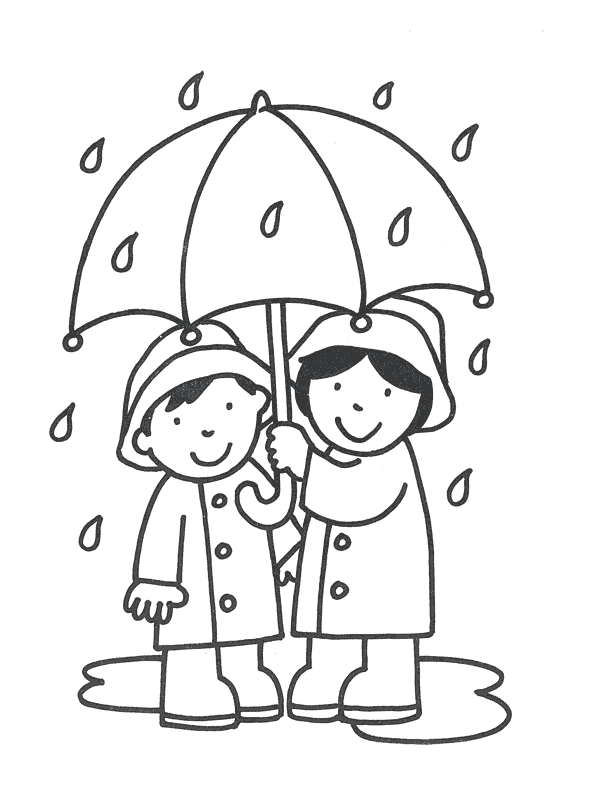 KASIM 11. GÜNTAM GÜNLÜK EĞİTİM AKIŞIOkul Adı               : …………...                                                                                                                                             Tarih                   :  15/11/2017Yaş Grubu (Ay)        : ……………Öğretmen Adı             : ……………GÜNE BAŞLAMA ZAMANI/ OYUN ZAMANIKAHVALTI, TEMİZLİKETKİNLİK ZAMANI“Sonbahar Sebze ve Meyve Sepetlerimiz” simli bütünleştirilmiş Sanat ve Okuma Yazmaya Hazırlık Etkinliği uygulanır. (etkinlik 22)ÖĞLE YEMEĞİ, TEMİZLİKDİNLENME ZAMANIETKİNLİK ZAMANI “Sonbaharda Yağmur Yağıyor” isimli bütünleştirilmiş Türkçe ve Fen Etkinliği uygulanır. (etkinlik 23) KAHVALTI, TEMİZLİKOYUN ZAMANIGÜNÜ DEĞERLENDİRME ZAMANIEVE GİDİŞ AİLE KATILIMI Ailelerden çocuklarıyla ertesi gün etkinlikte kullanmak üzere aile resimlerini göndermelerini ister.GENEL DEĞERLENDİRMEÇocuk açısından:Program açısından:Öğretmen açısından: ETKİNLİK PLANI-22                        SONBAHAR MEYVE VE SEBZE SEPETLERİMİZEtkinlik Türü: Sanat ve Okuma Yazmaya Hazırlık Etkinliği (Bütünleştirilmiş Büyük Grup Etkinliği)Yaş Grubu: KAZANIMLAR VE GÖSTERGELERİMotor Gelişim:Kazanım 4. Küçük kas kullanımı gerektiren hareketleri yapar. (. (Göstergeleri: Nesneleri yeni şekiller oluşturacak biçimde bir araya getirir. Malzemeleri yapıştırır. Değişik malzemeler kullanarak resim yapar. Nesneleri kopartır/yırtar, sıkar. Kalemi doğru tutar, kalem kontrolünü sağlar, çizgileri istenilen nitelikte çizer.)Sosyal-Duygusal Gelişim:Kazanım 7. Bir işi veya görevi başarmak için kendini güdüler. (Göstergeleri: Yetişkin yönlendirmesi olmadan bir işe başlar. Başladığı işi zamanında bitirmek için çaba gösterir.)ÖĞRENME SÜRECİÖğretmen “Biz çalışkan arılarız. Vızır vızırdarız. Etkinlik zamanı masalara geçeriz.” diyerek çocukların masalara geçmelerini sağlar. Çocukları iki gruba ayırır. Bir gruptaki çocuklar sonbahar sebzelerinin bulunduğu resimleri yırtma yapıştırma tekniği ile tamamlar.Diğer grup sonbahar meyvelerinin bulunduğu resim kağıtlarını yırtma yapıştırma tekniğini kullanarak tamamlar.  Öğretmen çocukları kendiliğinden işe başlamaları için güdüler ve etkinliği zamanında bitirmelerini ister.Her iki grup tamamladığında öğretmen büyük bir kartona iki adet sepet çizer ve bir meyve sepeti bir adet sebze sepeti oluşturur.  Oluşturulan çalışmalar sınıfın uygun bir yerinde sergilenir.Etkinlik bitimi sınıf toparlanır.Ardından tekrar masalara geçmeleri sağlanarak çocuklara çalışma sayfaları ve boya kalemleri dağıtılır. Ardından “Renkler ve Sayılar” çalışma sayfalarının yapılmasına rehberlik edilir.MATERYALLERElma, armut, mandalina, karnabahar, pırasa, havuç vb resimler, yapıştırıcı, el işi kağıdı, “Renkler ve Sayılar” çalışma sayfaları ve boya kalemleriSÖZCÜKLERSebze-meyveKAVRAMLAR----DEĞERLENDİRMESonbahar mevsiminde hangi sebze ve meyveleri yeriz?En çok hangi sebzeyi seversin?En çok hangi meyveyi seversin?Bugün nasıl çalışmalar yaptık?UYARLAMAETKİNLİK PLANI-23   SONBAHARDA YAĞMUR YAĞIYOREtkinlik Çeşidi : Türkçe ve Fen Etkinliği (Bütünleştirilmiş Büyük Grup Etkinliği)                                                   Yaş Grubu      : KAZANIMLAR VE GÖSTERGELERİDil Gelişimi:Kazanım 5. Dili iletişim amacıyla kullanır. (Göstergeleri: Konuşma sırasında göz teması kurar. Jest ve mimikleri anlar. Konuşurken jest ve mimiklerini kullanır.  Konuşmayı başlatır. Konuşmayı sürdürür. Konuşmayı sonlandırır. Konuşmak için sırasını bekler.)Kazanım 6. Sözcük dağarcığını geliştirir. (Göstergeleri: Dinlediklerinde yeni olan sözcükleri fark eder ve sözcüklerin anlamlarını sorar. Sözcükleri hatırlar ve sözcüklerin anlamını söyler. Yeni öğrendiği sözcükleri anlamlarına uygun olarak kullanır. Zıt anlamlı, eş anlamlı ve eş sesli sözcükleri kullanır.)Kazanım 8. Dinlediklerini/izlediklerini çeşitli yollarla ifade eder. (Göstergeleri: Dinledikleri/izledikleri ile ilgili sorular sorar. Dinledikleri/izledikleri ile ilgili sorulara cevap verir. Dinlediklerini/izlediklerini başkalarına anlatır. Dinlediklerini/izlediklerini resim, müzik, drama, şiir, öykü gibi çeşitli yollarla sergiler.)Bilişsel Gelişim
Kazanım 1: Nesne durum olaya dikkatini verir. (Göstergeleri: Dikkat edilmesi gereken nesne durum olaya odaklanır.)
Kazanım 2: Nesne durum olayla ilgili tahminde bulunur. (Göstergeleri: İpuçlarını birleştirerek tahminini söyler.)
Kazanım 3: Algıladıklarını hatırlar. (Göstergeleri: Nesne durum olayı bir süre sonra yeniden söyler.)Kazanım 17. Neden-sonuç ilişkisi kurar. (Göstergeleri: Bir olayın olası nedenlerini söyler. Bir olayın olası sonuçlarını söyler.)ÖĞRENME SÜRECİÖğretmen, “Biz çalışkan arılarız. Vızır vızır vızırdarız. Hikaye zamanında sessice otururuz.” diyerek çocukların minderlerde yarım ay şeklinde oturmalarını sağlar. Mevsimler parmak oyunu hep birlikte oynanır.MEVSİMLER
Bir yılda dört mevsim var (Bir eldeki dört parmak gösterilir)
En güzeli ilkbahar (Eller yana açılır.)
Açar bütün çiçekler (Bütün parmaklar havaya açılır)
En sevdiğim mevsim yazdır (Kendisini gösterir)
Serinlemek için yüzer bütün insanlar (Yüzme hareketi yapılır)
Sonbahara güz derler
Okula koşar bütün çocuklar (Koşma hareketi yapılır)
Kış soğuktur yağar kar (Parmaklar aşağı sallanır)
Üşür bütün insanlar (Üşüme hareketi yapılır.)Parmak oyunlarının ardından hikayeye geçilir. YAĞMURLU HAVADA ALIŞVERİŞAyşe, annesi ile alışverişe çıkacaktı. Fakat hava yağışlıydı. Yağmur yağıyordu. Annesi: Artık sık sık yağmur yağacak. Ayşe: Hava durumu haberlerini mi izledin, anneciğim? Annesi: Evet hava durumunda da söylendi. Ama artık mevsim sonbahar. Sonbahar mevsiminin özelliğidir yağmur. Haydi şimdi yanımıza şemsiye alalım. Yağmurluklarımızı giyelim.Dışarı çıktıklarında yağmur hafif yağıyordu. Şemsiyelerini açtılar. Annesi: Önce pazardan biraz meyve, sebze alalım. Daha sonra da sana yağışlı havalar da giymen için çizme alırız.Pazara geldiklerinde Ayşe: Anne, pazardaki yiyecekler bugün daha değişik irili, ufaklı. Domatesler yeşil yeşil. Annesi: Bunlar yaza ait son meyve sebzeler. Sonbaharda bağlarda bahçelerde kalan son meyve ve sebzeler toplanmış. Bunlardan turşu, veya reçel yapılır. Kış mevsiminde yenilir. Ayşe: Sen de yapacak mısın anneciğim? Annesi: Yapalım mı? Ayşe: Evet yapalım. Hem nasıl yapıldığını öğrenirim, merak ediyorum. Annesi: Peki o zaman biraz kayısı biraz da domates, salatalık alalım. Kayısıdan reçel, domates ve salatalıklardan da turşu yaparız. Ayşe: Anneciğim bak, pazarda mandalina var. Annesi: Evet, kış meyve ve sebzeleri yavaş yavaş tezgahlarda yerini alacak. İlk çıkanlara turfanda denir. Hadi biraz da mandalina alalım. Ayşe: Bak ıspanak, pırasa, kıvırcıkta çıkmış. Patates, soğan ise taze taze. Ayşe: Anne patates de alalım mı? Annesi: Patates evde var, Ayşeciğim. Hem yükümüz ağır olmasın. Daha çizme de alacağız. Haydi çabuk yağmur çoğaldı.Hikaye sonunda çocuklarla sohbet edilir.Sohbetin ardından öğretmen çocuklara “Yağmur deneyi” yapılacaklarını açıklar. Su ısıtıcısı, çaydanlık ve kibrit deney malzemesi olarak masaya yerleştirilir. Öğretmen, ısıtıcıyı yaktıktan sonra çaydanlığı su ile doldurur ve kapağını kapatır. Bir süre sonra kaynayan suyun kapağı kaldırıldığında çaydanlığın kapağında su damlacıkları olduğu gözlemlenir. Öğrencilere ısınan havanın buharlaşarak yağmur damlacıkları hâline geldiği ve yeryüzüne düştüğü açıklanır. Öğrencilerin gözlemlerini anlatmalarına olanak sağlanır..MATERYALLER “Yağmurlu Havada Alışveriş” hikayesi, su ısıtıcısı, çaydanlık ve kibritSÖZCÜKLER Sonbahar, yaz, sonbahar, kış, dört mevsim, turfanda, pazar, buharKAVRAMLARSıcak- SoğukAİLE KATILIMI Ailelerden çocuklarıyla birlikte pazara gitmelerini ve sonbahar meyve ve meyvelerini alarak tanımalarına fırsat vermeleri istenir.DEĞERLENDİRMEHikayemizin ismi neydi?Ayşe annesi ile nereye gitti?Pazarda neler gördüler? Neler aldılar?Hikaye hangi mevsimi anlatıyordu?Yağmur nasıl oluşur?Deneyimizin sonucunda ne oldu?UYARLAMAKASIM 12. GÜNTAM GÜNLÜK EĞİTİM AKIŞIOkul Adı               : …………...                                                                                                                                             Tarih                   :  16/11/2017Yaş Grubu (Ay)        : ……………Öğretmen Adı             : ……………GÜNE BAŞLAMA ZAMANI/ OYUN ZAMANIKAHVALTI, TEMİZLİKETKİNLİK ZAMANI“Benim Ailem” isimli bütünleştirilmiş Türkçe ve Okuma Yazmaya Hazırlık Etkinliği uygulanır. (etkinlik 24)ÖĞLE YEMEĞİ, TEMİZLİKDİNLENME ZAMANIETKİNLİK ZAMANI “Mısırlar Pat Pat Patlıyor” isimli bütünleştirilmiş Oyun ve Sanat Etkinliği uygulanır. (etkinlik 25) KAHVALTI, TEMİZLİKOYUN ZAMANIGÜNÜ DEĞERLENDİRME ZAMANIEVE GİDİŞ GENEL DEĞERLENDİRMEÇocuk açısından:Program açısından:Öğretmen açısından: ETKİNLİK PLANI-24                        						BENİM AİLEMEtkinlik türü: Türkçe ve Okuma Yazmaya Hazırlık Etkinliği (Bütünleştirilmiş Bireysel Etkinlik)
Yaş grubu:
 KAZANIM VE GÖSTERGELERSosyal Duygusal Gelişim: Kazanım 2. Ailesiyle ilgili özellikleri tanıtır. (Göstergeleri: Anne ve babasının adını, soyadını, mesleğini vb. söyler. Teyze ve amca gibi yakın akrabalarının isimlerini söyler.) Dil Gelişimi: Kazanım 5. Dili iletişim amacıyla kullanır. (Göstergeleri: Konuşma sırasında göz teması kurar. Jest ve mimikleri anlar. Konuşurken jest ve mimiklerini kullanır.  Konuşmayı başlatır. Konuşmayı sürdürür. Konuşmayı sonlandırır. Konuşmalarında nezaket sözcükleri kullanır. Sohbete katılır. Konuşmak için sırasını bekler. Duygu, düşünce ve hayallerini söyler. Duygu ve düşüncelerinin nedenlerini söyler.)Motor Gelişim: Kazanım 4. Küçük kas kullanımı gerektiren hareketleri yapar. (Göstergeleri: Malzemeleri yapıştırır.)ÖĞRENME SÜRECİÖğretmen “Biz çalışkan arılarız. Vızır vızır vızırdarız. Hikâye zamanı sessizce otururuz.” diyerek çocukların U biçiminde oturmalarını sağlar. Çocuklarla birlikte EVİMİZ adlı parmak oyunu oynanır.EVİMİZ 
Burası bizim evimiz (İki elin işaret parmağı ile ev çizilir.) 
Annem, babam (Sol elin parmakları açılır. Baş parmak ve işaret parmak gösterilir.)
Kardeşim, ablam ve ben (Orta, yüzük ve serçe parmak.) 
Tam beş kişiyiz. (Sağ elin parmakları açılır.) 
Çok mutluyuz, neşeliyiz. (Kollar sarılır.) Öğretmen çocuklara kitap köşesinden hikâyeler dağıtır. Çocuklar bu hikâyeleri incelerler. İstekli çocukların incelediği kitaptaki resimlere bakarak hikâye anlatmasına rehberlik edilir.Ardından öğretmen “Biz çalışkan arılarız. Vızır vızırdarız. Etkinlik zamanı masalara geçeriz.” diyerek çocukların masalara geçmelerini sağlar.Çocuklara çalışma sayfalarını dağıtır. Ardından “Ailem- Duygularım” çalışma sayfalarının yapılmasına rehberlik eder.Çocuklardan aile fotoğraflarındaki kişileri tanıtmalarına fırsat verilir.MateryalLERHikaye kitapları, “Ailem- Duygularım” çalışma sayfaları, aile fotoğraflarıSÖZCÜKLERAile, neşeliKAVRAMLARMutlu- MutsuzDEĞERLENDİRMEAile nedir? Aile kimlerden oluşur?Sizlerin ailesinde kimler var?Boncuklarla çalışmamız hoşunuza gitti mi?UYARLAMAETKİNLİK PLANI-25                         MISIRLAR PAT PAT PATLIYOREtkinlik türü: Oyun ve Sanat Etkinliği (Bütünleştirilmiş Büyük Grup Etkinliği)Yaş grubu: KAZANIM VE GÖSTERGELERDil Gelişimi:Kazanım 8. Dinlediklerini/izlediklerini çeşitli yollarla ifade eder. (Göstergeleri: Dinlediklerini/izlediklerini resim, müzik, drama, şiir, öykü gibi çeşitli yollarla sergiler.)Motor Gelişim:Kazanım 1. Yer değiştirme hareketleri yapar.(Göstergeleri Belli bir yüksekliğe zıplar.)Kazanım 4. Küçük kas kullanımı gerektiren hareketleri yapar. (Göstergeleri: Nesneleri üst üste / yan yana / iç içe dizer. Nesneleri yeni şekiller oluşturacak biçimde bir araya getirir. Malzemeleri yapıştırır. Nesneleri kopartır/yırtar, sıkar,  çeker/gerer, açar/kapar, döndürür. Malzemelere elleriyle şekil verir.)ÖĞRENME SÜRECİÖğretmen, “Biz çalışkan arılarız. Vızır vızır vızırdarız. Zamanı gelince oyuna geçeriz.” diyerek, MISIR PATLATMA oyunu için çocukların el ele tutuşarak halka olup çömelmelerini ister ve oyununun kuralları anlatılır. “Çocuklar hepiniz birer mısırsınız, şimdi sizleri ateşin üzerindeki tencereye koyacağım.” der ve çocukları tek tek belirlediği bir yere tencereye atar gibi atar. Tencereyi salladıkça mısırlar da sallanır. Biraz zaman geçince ateş hızlanır ve öğretmen Patt.. deyince, bütün çocuklar yerinden sıçrar ve yine eski durumunu alır.  Öğretmen "patt" demeden, hiç bir oyuncu zıplamaz.Oyun etkinliğinden sonra öğretmen çocukları masalara yönlendirir. Çocuklara üzerinde mısır resmi olan boyama sayfası, yeşil grapon kağıdı, kuru mısır ve yapıştırıcılar verilir. Çocuklardan mısırları resimdeki mısır olan bölümlere yapıştırmaları istenir. Grapon kağıtları yuvarlama tekniğiyle tamamlanır ve mısırın yaprağına yapıştırılır.Çalışmalar tamamlandıktan sonra panoda sergilenir ve sınıf toplanır.
MATERYALLERÜzerinde mısır resmi olan boyama sayfası, yeşil grapon kağıdı, kuru mısır ve yapıştırıcılar SÖZCÜKLERMısır, patlamakKAVRAMLAR----DeğerlendirmeOyunda mısır olarak patlarken neler hissettiniz?Siz hiç mısır patlattınız mı?Oyunda en çok ne yapmak hoşuna gitti?Sanat etkinliğinde nasıl çalışma yaptık?Etkinliğimizde hangi malzemeleri kullandık?UYARLAMA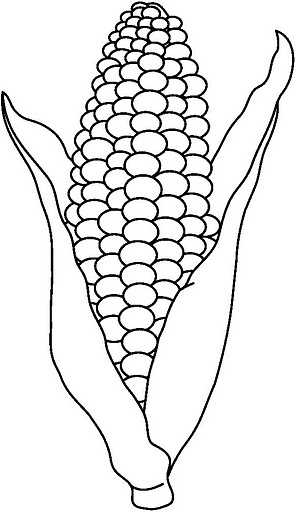 KASIM 13. GÜNTAM GÜNLÜK EĞİTİM AKIŞIOkul Adı               : …………...                                                                                                                                             Tarih                   : 17/11/2017Yaş Grubu (Ay)        : ……………Öğretmen Adı             : ……………GÜNE BAŞLAMA ZAMANI/ OYUN ZAMANIKAHVALTI, TEMİZLİKETKİNLİK ZAMANI“Efe’nin Sevgisi” isimli bütünleştirilmiş Türkçe, Okuma Yazmaya Hazırlık ve Sanat Etkinliği uygulanır. (etkinlik 26)ÖĞLE YEMEĞİ, TEMİZLİKDİNLENME ZAMANIETKİNLİK ZAMANI “Balon Şişiyor Şişiyor Pat” isimli Drama Etkinliği uygulanır. (etkinlik 27) KAHVALTI, TEMİZLİKOYUN ZAMANIGÜNÜ DEĞERLENDİRME ZAMANIEVE GİDİŞ GENEL DEĞERLENDİRMEÇocuk açısından:Program açısından:Öğretmen açısından: ETKİNLİK PLANI-26                         EFE’NİN SEVGİSİEtkinlik Türü: Türkçe, Okuma Yazmaya Hazırlık ve Sanat Etkinliği (Bütünleştirilmiş Bireysel Etkinlik)Yaş Grubu: KAZANIMLAR VE GÖSTERGELERİDil Gelişimi: Kazanım 3. Söz dizimi kurallarına göre cümle kurar. (Göstergeleri: Düz cümle, olumsuz cümle, soru cümlesi ve bileşik cümle kurar. Cümlelerinde öğeleri doğru kullanır.)Kazanım 5. Dili iletişim amacıyla kullanır. (Göstergeleri: Konuşma sırasında göz teması kurar. Jest ve mimikleri anlar. Konuşurken jest ve mimiklerini kullanır. Konuşmayı başlatır. Konuşmayı sürdürür. Konuşmayı sonlandırır. Konuşmalarında nezaket sözcükleri kullanır. Sohbete katılır. Konuşmak için sırasını bekler. Duygu, düşünce ve hayallerini söyler. Duygu ve düşüncelerinin nedenlerini söyler.)Kazanım 8. Dinlediklerini/izlediklerini çeşitli yollarla ifade eder. (Göstergeleri: Dinledikleri/izledikleri ile ilgili sorular sorar. Dinledikleri/izledikleri ile ilgili sorulara cevap verir. Dinlediklerini/izlediklerini başkalarına anlatır. Dinlediklerini/izlediklerini resim gibi çeşitli yollarla sergiler.)Motor Gelişim Kazanım 4. Küçük kas kullanımı gerektiren hareketleri yapar. (Göstergeleri: Değişik malzemeler kullanarak resim yapar.)ÖĞRENME SÜRECİÖğretmen çocuklara üzerinde Efe’nin Sevgisi hikayesinin bulunduğu çalışma sayfasını dağıtır. Hikaye uygun ses tonuyla anlatılır ve hikayenin sonundaki yönergenin yapılmasına rehberlik edilir. EFE’NİN SEVGİSİEfe’nin ailesinde annesi, babası ve kardeşi vardı. Efe hepsini çok seviyordu. Kardeşiyle de güzel oyunlar oynuyordu. Efe bir gün annesine sordu: Anne beni ne kadar seviyorsun?Annesi: Hmmmm... Çoook seviyorum.Efe: Ne kadar çok anne?Annesi: Denizler kadar...Efe: Yıldızlar denizlerden çok mudur?Annesi: Evet çoktur sanırım.Efe: O zaman ben seni yıldızlar kadar seviyorum, dedi ve gülüşmeye başladılar.Ardından annesi Efe’ye bir torba getirdi. Torbanın içinde bir sürü kalp olduğunu ve bu kalpleri sevdiği insanlara dağıtmasını söyledi. Çünkü insanları sevmek ve onları sevdiğini söylemek güzel bir şeydi. Hikayenin ardında öğretmen çocuklara beyaz A4 kağıtlarını ve boya kalemlerini dağıtarak “Sevgi ne demektir?” resmini yapmalarını ister. Çocuklar resimlerini tamamladıktan sonra neler yaptıklarını anlatmalarına fırsat tanınır.MATERYALLER “Sosyal gelişim- sevgi” çalışma sayfası, beyaz A4 kağıtları ve kuru boya kalemleriSÖZCÜKLERSevgiKAVRAMLARSevgiDEĞERLENDİRMEÇalışma sayfasındaki hikayemizin ismi neydi?Sevgi ne demektir?Sevgimizi nasıl gösteririz?Yaptığınız sevgi resmini kime armağan etmek istersiniz?UYARLAMAETKİNLİK PLANI-27                         BALON ŞİŞİYOR ŞİŞİYOR PATEtkinlik Türü: Drama Etkinliği (Büyük Grup Etkinliği)Yaş Grubu: KAZANIMLAR VE GÖSTERGELERİDil Gelişim:Kazanım 5. Dili iletişim amacıyla kullanır. (Göstergeleri: Konuşma sırasında göz teması kurar. Jest ve mimikleri anlar. Konuşurken jest ve mimiklerini kullanır.  Konuşmayı başlatır. Konuşmayı sürdürür.)Bilişsel Gelişim:Kazanım 1. Nesne/durum/olaya dikkatini verir. (Göstergeleri: Dikkat edilmesi gereken nesne/durum/olaya odaklanır. Dikkatini çeken nesne/durum/olaya yönelik sorular sorar. Dikkatini çeken nesne/durum/olayı ayrıntılarıyla açıklar.) Kazanım 4. Nesneleri sayar.                              Göstergeleri: İleriye/geriye doğru birer birer ritmik sayar. Belirtilen sayı kadar nesneyi gösterir.Kazanım 5. Nesne ya da varlıkları gözlemler. (Göstergeleri: Nesne/varlığın adını, rengini, şeklini, kullanım amaçlarını söyler.)ÖĞRENME SÜRECİÖğretmen “Biz çalışkan arılarız. Vızır vızır vızırdarız. Zamanı dramalar yapar eğleniriz.” diyerek çocukların el ele tutuşarak ortada sıkışık bir şekilde toplanmalarını sağlar. Çocuklara “Balon Şişirme” draması yapacaklarını, söylediklerini canlandırmaları gerektiğini belirtir.Öğretmen çocuklara, “Şimdi hepiniz sönük bir balon olsun diyerek yönerge verir.Çocuklar, birbirine iyice sokularak, sıkışık olarak dururlar. 
Öğretmenin “Şimdi balonu şişirelim.” demesi üzerine, herkes ağzıyla “Fıssss… Fıssss” diye ses çıkarırken, daire yavaş yavaş genişler ve gerilir. En sonunda her çocuk, iyice gerilir. Öğretmen “Paaaaaaattt” diye bağırır. Balon patlamıştır ve herkes yere, halının üzerine serilir.Bir süre dinlendikten sonra çocuklar halka şeklinde otururlar. Daha sonra aşağıdaki soruları sorar: “Balonu nasıl şişiririz? Balonun içine ne üfleriz? Balon şişerken nasıl ses çıkar? Balon patlarken nasıl ses çıkar? Balon neden patlar? Balonunuz patladığı zaman ne hissedersiniz?”MATERYALLER : ---SÖZCÜKLER:Şişirmek, üflemekKAVRAMLAR: ----DEĞERLENDİRMEBalon olduğunuzda ne hissettiniz?Dramanın en çok hangi kısmı hoşunuza gitti?Drama sonrası çocukların duygu ve düşüncelerini öğrenmek adına dramada hissettikleriyle ilgili resim yapmaları istenebilir.UYARLAMAKASIM 14. GÜNTAM GÜNLÜK EĞİTİM AKIŞIOkul Adı               : …………...                                                                                                                                             Tarih                   : 20/11/2017Yaş Grubu (Ay)        : ……………Öğretmen Adı             : ……………GÜNE BAŞLAMA ZAMANI/ OYUN ZAMANIKAHVALTI, TEMİZLİKETKİNLİK ZAMANI“Yağmur Yağıyor, Şemsiyem Acaba Nerede?” isimli bütünleştirilmiş Türkçe, Drama ve Oyun Etkinliği uygulanır. (etkinlik 28)ÖĞLE YEMEĞİ, TEMİZLİKDİNLENME ZAMANIETKİNLİK ZAMANI “Cevizden Kaplumbağalarımız” isimli bütünleştirilmiş Sanat ve Okuma Yazmaya Hazırlık uygulanır. (etkinlik 29) KAHVALTI, TEMİZLİKOYUN ZAMANIGÜNÜ DEĞERLENDİRME ZAMANIEVE GİDİŞ GENEL DEĞERLENDİRMEÇocuk açısından:Program açısından:Öğretmen açısından: ETKİNLİK PLANI-28YAĞMUR YAĞIYOR ACABA ŞEMSİYEM NEREDE?Etkinlik Türü: Türkçe, Drama ve Oyun Etkinliği (Bütünleştirilmiş Büyük Grup Etkinliği)Yaş Grubu: KAZANIMLAR VE GÖSTERGELERİBilişsel Gelişim Kazanım 2. Nesne/durum/olayla ilgili tahminde bulunur. (Göstergeleri:  Nesne/durum/olayla ilgili tahminini söyler.)Kazanım 17. Neden-sonuç ilişkisi kurar. (Göstergeleri: Bir olayın olası nedenlerini söyler. Bir olayın olası sonuçlarını söyler.)Dil Gelişimi Kazanım 1. Sesleri ayırt eder. (Göstergeleri: Sesin geldiği yönü söyler. Verilen sese benzer sesler çıkarır.)Kazanım 5: Dili iletişim amacıyla kullanır. (Göstergeleri: Sohbete katılır. Konuşmak için sırasını bekler.)Kazanım 7. Dinlediklerinin/izlediklerinin anlamını kavrar. (Göstergeleri: Sözel yönergeleri yerine getirir. Dinlediklerini/izlediklerini açıklar. Dinledikleri/izledikleri hakkında yorum yapar.)Kazanım 8: Dinlediklerini/ izlediklerini çeşitli yollarla ifade eder. (Göstergeleri: Dinledikleri/ izledikleri ile ilgili sorulara cevap verir. Dinlediklerini/ izlediklerini drama gibi çeşitli yollarla sergiler.)Sosyal ve Duygusal Gelişim Kazanım 3: Kendini yaratıcı yollarla ifade eder.  (Göstergeleri: Duygu, düşünce ve hayallerini özgün yollarla ifade eder.)ÖĞRENME SÜRECİÖğretmen “Biz çalışkan arılarız. Vızır vızır vızırdarız. Hikâye zamanı sessizce otururuz.” diyerek çocukların U biçiminde oturmalarını sağlar. “ÇÜNKÜ İLE ANLATMA” çalışması yapacaklarını söyler.
Öğretmen herhangi bir olayı tanımlar. Çocuklar sırayla “çünkü” diyerek o olayın nedeni olabilecek başka bir olay ya da kişiyi bulup söylemeye çalışır.
Örnek: Adamın ceketi ıslandı. 1- Çünkü yanına şemsiye almamış  2- Çünkü çok yağmur yağıyormuş. 3- Çünkü ….	      Şemsiye ters çevrilerek uçmuş. 1- Çünkü fırtına çıkmış. 2- Çünkü …..	      Ayakkabısının içine su girmiş. 1- Çünkü ……	      Küçük kız okula geç kaldı. 1- Çünkü…	      Ağaçtaki sararan yapraklar döküldü. 1- Çünkü …..	      Ali okula giderken üzeri çamur oldu. 1- Çünkü…..Çünkü ile anlatma çalışmasının ardından “Biz çalışkan arılarız. Vızır vızır vızırdarız. Zamanı gelince oyuna geçeriz.” diyerek çocukların oyun alanında toplanmalarını sağlar.Çocuklardan yağmur damlası olduklarını düşünmeleri istenir.  “Çocuklar gökyüzüne bir bakın, bulutlar bir araya toplanmış. Galiba birazdan yağmur yağacak, aaaa bakın yavaş yavaş yağmur yağıyor, şimdi yağmur hızlandı, yağmur yavaşlamaya başladı, yağmur durdu.” yönergeleri verilerek çocuklardan canlandırmaları istenir. Yağmur damlası olduklarında nereye düştükleri ve neler hissettikleri ile ilgili sohbet ederler.Sohbetten sonra çocuklardan biri ebe seçilerek “Kayıp Şemsiye” oyunu oynanır. Ebe seçilen çocuk arkasını döner ve şemsiye sınıfta uygun bir yere saklanır. Şemsiye saklandıktan sonra aşağıdaki sözler söylenerek ebenin şemsiyeyi bulmasına rehberlik edilir.“Yağmur yağıyor,Seller akıyor.Dışarıda ıslanmamak için Şemsiyeni bulsana.”Ebe şemsiyeye yaklaştıkça diğer çocuklar “şıp şıp şıp” diye ses çıkarırlar. Şemsiyeden uzaklaşınca ses çıkarılmaz. Sırayla istekli tüm çocuklara ebe olmak için fırsat verilir. MATERYALLERŞemsiye SÖZCÜKLER----KAVRAMLARHızlı- YavaşUzak- YakınAİLE KATILIMIEvde aileleri ile birlikte Kayıp Şemsiye oyunu oynanabilir.DEĞERLENDİRMEÇünkü ile anlatma çalışması hoşunuza gitti mi?Şemsiyeyle neler yaptık?Yağmur damlası olduğunuzda neler hissettiniz?Şemsiyeye neden ihtiyaç duyarız?Siz hiç yağmurda ıslandınız mı?Hangi mevsimde yağmur çok yağar?Yağmurdan korunmak için nelere ihtiyacımız var?UYARLAMAETKİNLİK PLANI-29CEVİZDEN KAPLUMBAĞALARIMIZEtkinlik Türü: Sanat ve Okuma Yazmaya Hazırlık Etkinliği (Bütünleştirilmiş Bireysel Etkinlik)Yaş Grubu: KAZANIM VE GÖSTERGELERMotor gelişim
Kazanım 4: Küçük kas kullanımı gerektiren hareketleri yapar. (Göstergeleri: Nesneleri yeni şekiller oluşturacak biçimde bir araya getirir. Malzemeleri keser. Malzemeleri yapıştırır. Kalemi doğru tutar, kalem kontrolünü sağlar, çizgileri istenilen nitelikte çizer.)
Dil gelişimi
Kazanım 7: Dinledikleri/izlediklerinin anlamını kavrar. (Göstergeleri: Sözel yönergeleri yerine getirir. Dinledikleri/izlediklerini açıklar.)
ÖĞRENME SÜRECİÖğretmen, “Biz çalışkan arılarız. Vızır vızırdarız. Etkinlik zamanı masalara geçeriz.” diyerek çocukların masalara geçmelerini sağlar.Her çocuğa yeşil fon kartonuna çizilmiş kaplumbağa kalıbı makas, yarım ceviz kabuğu, yeşil parmak boyası ve yapıştırıcı verilir. Çocuklar öncelikle kaplumbağanın üst kabuğu olacak olan cevizleri parmak boyası ile boyarlar. Boyanmış ceviz kabukları kuruması için bir köşeye kaldırılır. Daha sonra kaplumbağa kalıpları kesilerek üzerine kuruyan ceviz kabuğu yapıştırılır. Her çocuktan kendi kaplumbağasına göz ve ağız çizmeleri istenir. Oluşan tüm kaplumbağalar fon kartonuna yapıştırılarak panoda sergilenir ve sınıf toplanır.Ardından çocuklar tekrar masalara yönlendirilir. Çocuklara çalışma sayfası ve boya kalemleri dağıtılır. Daha sonra “Labirent” çalışma sayfasının yapılmasına rehberlik edilir. MateryallerYeşil fon kartonuna çizilmiş kaplumbağa kalıbı makas, yarım ceviz kabuğu, yeşil parmak boyası ve yapıştırıcı, “Labirent” çalışma sayfası ve kuru boya kalemleriSözcüklerLabirentKavramlar----DeğerlendirmeCeviz kabuğundan neler yaptık?Ceviz kabuğundan kaplumbağa olacağı aklınıza gelir miydi?
Kaplumbağalar nerede yaşıyor?
Kaplumbağalar nasıl hareket eder?Siz hiç kaplumbağa gördünüz mü?UYARLAMA                 KAPLUMBAĞA KALIBI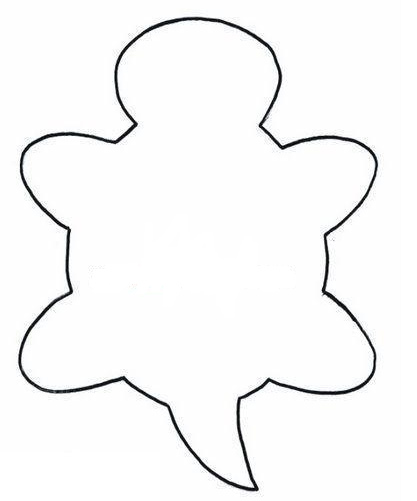 KASIM 15. GÜNTAM GÜNLÜK EĞİTİM AKIŞIOkul Adı               : …………...                                                                                                                                             Tarih                   : 21/11/2017Yaş Grubu (Ay)        : ……………Öğretmen Adı             : ……………GÜNE BAŞLAMA ZAMANI/ OYUN ZAMANIKAHVALTI, TEMİZLİKETKİNLİK ZAMANI“Fış Fış Kayıkçı” isimli bütünleştirilmiş Müzik ve Oyun Etkinliği uygulanır. (etkinlik 30)ÖĞLE YEMEĞİ, TEMİZLİKDİNLENME ZAMANIETKİNLİK ZAMANI “Acaba Su Neden Dökülmedi?” isimli Fen Etkinliği uygulanır. (etkinlik 31) KAHVALTI, TEMİZLİKOYUN ZAMANIGÜNÜ DEĞERLENDİRME ZAMANIEVE GİDİŞ GENEL DEĞERLENDİRMEÇocuk açısından:Program açısından:Öğretmen açısından: ETKİNLİK PLANI-30FIŞ FIŞ KAYIKÇIEtkinlik Türü: Müzik ve Oyun Etkinliği (Bütünleştirilmiş Büyük Etkinliği)
Yaş Grubu:
                                     KAZANIM VE GÖSTERGELERDil Gelişim:Kazanım 2. Sesini uygun kullanır. (Göstergeleri: Konuşurken/şarkı söylerken nefesini doğru kullanır. Konuşurken/şarkı söylerken sesinin tonunu, hızını ve şiddetini ayarlar.)Kazanım 7. Dinlediklerinin/izlediklerinin anlamını kavrar. (Göstergeleri: Sözel yönergeleri yerine getirir. Dinlediklerini/izlediklerini açıklar. Dinledikleri/izledikleri hakkında yorum yapar.)Motor Gelişim:Kazanım 5. Müzik ve ritim eşliğinde hareket eder. (Göstergeleri: Müzik ve ritim eşliğinde çeşitli hareketleri ardı ardına yapar.)      ÖĞRENME SÜRECİÖğretmen “Biz çalışkan arılarız. Vızır vızır vızırdarız. Zamanı gelince oyuna geçeriz.” der ve “Fış fış kayıkçı” oyunu oynamak için önce öğretmen oyunun şarkısını öğretir.  Şarkıyı önce öğretmen söyler. Ardından öğretmen şarkıyı mısra mısra söyler çocukların tekrar etmelerini sağlar. Öğretmen rehberliğinde şarkı birkaç kez tekrar edilir. Şarkı öğrenildikten sonra,  öğretmen çocuklardan herkesin kendine eş seçmesi ister. Eşler seçilir ve sınıf halısı ve ya minderler üzerine oturulur şarkı sözleri söylenerek itme –çekme hareketleri ile oyun oynanır. Çocukların istekleri doğrultusunda oyun birkaç kez tekrar edilir. FIŞ FIŞ KAYIKÇIFış fış kayıkçı, kayıkçının küreği,Hop hop eder yüreği, akşama fincan böreği.Benim evde etim var. Bir yaramaz kedim var. Kedim eti yerse, Annem beni döverse, Inga... ınga ağlarım.  Babam beni severse,Hah hah ha gülerim.Materyaller ----SÖZCÜKLERKayıkçı, kürekKAVRAMLAR----DeğerlendirmeOyunumuzun ismi neydi?Şarkıdaki hareketleri yaparken eğlendiniz mi?En çok hangi hareketi yaparken eğlendiniz?UYARLAMAETKİNLİK PLANI- 31ACABA SU NEDEN DÖKÜLMEDİ?Etkinlik Türü   : Fen Etkinliği (Bireysel Etkinlik)Yaş Grubu       : KAZANIMLAR VE GÖSTERGELERİSosyal Duygusal Gelişim:Kazanım 10. Sorumluluklarını yerine getirir. (Göstergeleri: Sorumluluk almaya istekli olduğunu gösterir. Üstlendiği sorumluluğu yerine getirir. Sorumluluklar yerine getirilmediğinde olası sonuçları söyler.)Bilişsel Gelişim: Kazanım 1. Nesne/durum/olaya dikkatini verir. (Göstergeleri: Dikkat edilmesi gereken nesne/durum/olaya odaklanır.)Kazanım 2. Nesne/durum/olayla ilgili tahminde bulunur. (Göstergeleri:  Nesne/durum/olayla ilgili tahminini söyler. Tahmini ile ilgili ipuçlarını açıklar. Gerçek durumu inceler. Tahmini ile gerçek durumu karşılaştırır.)Kazanım 17. Neden-sonuç ilişkisi kurar. (Göstergeleri: Bir olayın olası nedenlerini söyler. Bir olayın olası sonuçlarını söyler.)ÖĞRENME SÜRECİÖğretmen, “Biz çalışkan arılarız. Vızır vızır vızırdarız. Zamanı gelince deneyler yaparız.” diyerek çocukları etkinlik masasına alır. Deney malzemelerini masanın üzerine yerleştirir. “Ters Çevirme” deneyinin uygulanacağını belirtir. Deney, leğenin üzerinde yapılır. Bardak ağzına kadar su ile doldurulur. Bardağın ağzı kare şeklindeki kâğıt ile kapatılır. El, kâğıdın üzerine konularak bardak çabucak ters çevrilir. Daha sonra el çekilerek gözlemlenir. Çocuklara kâğıdın niçin düşmediği ve suyun niçin dökülmediği sorulur. Hava, kâğıdı yukarı kaldırdığı için suyun bardaktan dökülmediği çocuklara açıklanır. Çocuklar, sıra ile deneyi uygular.MATERYALLER:Su bardağı, kâğıt, leğenSÖZCÜK: ----KAVRAMLAR:Zıt: Ters-düz DEĞERLENDİRMEÇocuklar bugün neler yaptık?Deneyimizin adı neydi?Suyumuz neden dökülmedi?Bardağımızın ağzını ne ile kapattık?Deneyimizin sonucunu açıklar mısınız?UYARLAMAKASIM 16. GÜNTAM GÜNLÜK EĞİTİM AKIŞIOkul Adı               : …………...                                                                                                                                             Tarih                   : 22/11/2017Yaş Grubu (Ay)        : ……………Öğretmen Adı             : ……………GÜNE BAŞLAMA ZAMANI/ OYUN ZAMANIKAHVALTI, TEMİZLİKETKİNLİK ZAMANI“Balonlar Uzuyor” isimli bütünleştirilmiş Drama, Oyun ve Okuma Yazmaya Hazırlık Etkinliği uygulanır. (etkinlik 32)ÖĞLE YEMEĞİ, TEMİZLİKDİNLENME ZAMANIETKİNLİK ZAMANI “İp Baskısı Çalışmalarımız” isimli Sanat Etkinliği uygulanır. (etkinlik 33) KAHVALTI, TEMİZLİKOYUN ZAMANIGÜNÜ DEĞERLENDİRME ZAMANIEVE GİDİŞ GENEL DEĞERLENDİRMEÇocuk açısından:Program açısından:Öğretmen açısından: ETKİNLİK PLANI-32BALONLAR UZUYOREtkinlik türü: Drama, Oyun ve Okuma Yazmaya Hazırlık Etkinliği (Bütünleştirilmiş Küçük Grup Etkinliği)
Yaş grubu:
                                     KAZANIM VE GÖSTERGELERBilişsel Gelişim:Kazanım 1. Nesne/durum/olaya dikkatini verir. (Göstergeleri: Dikkat edilmesi gereken nesne/durum/olaya odaklanır.  Dikkatini çeken nesne/durum/olayı ayrıntılarıyla açıklar.)Kazanım 5.Nesne ya varlıkları gözlemler. (Göstergeleri: Nesne/ varlığın uzunluğunu söyler.)Kazanım 8.Nesne ya da varlıkları özelliklerini karşılaştırır. (Göstergeleri: Nesne/varlıkların uzunluğunu ayırt eder, karşılaştırır.)Kazanım 11. Nesneleri ölçer. (Göstergeleri: Standart olmayan birimlerle ölçer. Ölçme sonucunu söyler.)Dil Gelişimi:	Kazanım 6. Sözcük dağarcığını geliştirir. (Göstergeleri:  Yeni öğrendiği sözcükleri anlamlarına uygun olarak kullanır. Zıt anlamlı sözcükleri kullanır.)Kazanım 8. Dinlediklerini/izlediklerini çeşitli yollarla ifade eder. (Göstergeleri: Dinlediklerini/izlediklerini drama gibi çeşitli yollarla sergiler.)Sosyal ve Duygusal GelişimKazanım 3. Kendini yaratıcı yollarla ifade eder. (Göstergeleri: Duygu, düşünce ve hayallerini özgün yollarla ifade eder.)Motor Gelişim
Kazanım 4: Küçük kas kullanımı gerektiren hareketleri yapar. (Göstergeleri: Kalemi doğru tutar, kalem kontrolünü sağlar, çizgileri istenilen nitelikte çizer.)                                      ÖĞRENME SÜRECİÖğretmen “Biz çalışkan arılarız. Vızır vızır vızırdarız. Zamanı gelince dramalar yapar eğleniriz.” der ve çocukları etrafında toplar. Çocuklardan kendilerine bir eş bulması istenir. Eşlerden biri uzun balon, diğeri ise pompa olur. Öğretmenin anlattıklarına göre çocuklardan rollerine uygun hareket etmeleri istenir. Şimdi pompalar balonları şişirmeye başlıyor. “Aaa uzun balonlarımız uzamaya başlıyor. Uzayın balonlar uzayın. Daha da uzuyoruz, pompalarımız yoruldu. Zaten biraz daha şişirirlerse balonlar patlayacak. Dikkat edelim ki patlamasın. Pompalarımız tekrar çalışmaya başladı. Balonlarımız dayanamıyorlar, teker teker patlamaya başlıyorlar. Evet bütün balonlarımız patladı, şimdi de pompalar balon, balonlarda pompa olsun.” diyerek oyun devem eder.
Daha sonra öğretmen farklı uzunluklarda ipler (kurdele, rafya vb.) hazırlar ve her çocuğa bir adet ip verir. Çocukların ilgisi, iplerin boyuna çekilir ve sınıfta “uzun- kısa” avına çıkmaları istenir. İplerinden daha uzun ve daha kısa olacak şekilde iki nesne bulmaları söylenir. Bulunan nesneler masalara yerleştirilir. Çocuklardan sırayla buldukları nesneleri tüm arkadaşlarının görebileceği şekilde ipiyle ölçüp adlandırmaları istenir. Ardından öğretmen “Biz çalışkan arılarız. Vızır vızırdarız. Etkinlik zamanı masalara geçeriz.” diyerek çocukların masalara geçmelerini sağlar.Çocuklara çalışma sayfalarını ve kuru boya kalemlerini dağıtır. Ardından “Uzun-Kısa ve Dikkat” çalışma sayfalarının yapılmasına rehberlik eder.MATERYALlerip, kurdele, “Uzun-Kısa ve Dikkat” çalışma sayfaları ve kuru boya kalemleriSÖZCÜK----KAVRAMBoyut: Uzun- KısaDeğerlendirmeUzun balonlar olunca neler hissettiniz?Pompa olup balonları şişirince neler hissettiniz?Balonlar patlayınca neler hissettiniz? “Uzun- Kısa Avı” oyununda ipinden daha uzun ve kısa olan hangi nesneleri buldunuz?Ellerimizi inceleyelim. En kısa ve en uzun olan parmaklarımızın adını söyleyelim.Evinizde yaşayan en uzun boylu kişi kimdir?Sınıfımızda en uzun boylu arkadaşımız kimdir?UYARLAMAETKİNLİK PLANI-33İP BASKISI ÇALIŞMALARIMIZ Etkinlik Türü: Sanat Etkinliği (Bireysel Etkinlik)Yaş Grubu: KAZANIMLAR VE GÖSTERGELERİMotor Gelişim: Kazanım 4. Küçük kas kullanımı gerektiren hareketleri yapar. (Göstergeleri: Değişik malzemeler kullanarak resim yapar.)ÖĞRENME SÜRECİÖğretmen “Biz çalışkan arılarız. Vızır vızırdarız. Etkinlik zamanı masalara geçeriz.” diyerek çocukların boya önlüklerini giyerek masalara geçmelerini ister. Önceden hazırladığı ipleri çocuklara dağıtır. İpler suluboya ile boyanarak baskı çalışması yapılmasına rehberlik edilir. Tamamlanan ürünler sergilenir. Sınıf temizliği hep birlikte yapılır.MATERYALLERSulu boya, su kapları, çeşitli ipler, A4 beyaz kağıt, boya önlüğüSÖZCÜKLER----KAVRAMLAR----AİLE KATILIMIEvde de aileleriyle birlikte ip baskı çalışması yapabilecekleri söylenir.DEĞERLENDİRMEBugün nasıl bir çalışma yaptık?İp  baskısı yapmak hoşunuza gitti mi?İp  yerine başka neler kullanırsak baskı yapabiliriz?İp baskısında zorlandığınız anlar oldu mu?Ortaya çıkan şekiller neye benziyor?UYARLAMAKASIM 17. GÜNTAM GÜNLÜK EĞİTİM AKIŞIOkul Adı               : …………...                                                                                                                                             Tarih                   : 23/11/2017Yaş Grubu (Ay)        : ……………Öğretmen Adı             : ……………GÜNE BAŞLAMA ZAMANI/ OYUN ZAMANIKAHVALTI, TEMİZLİKETKİNLİK ZAMANI“Ekmeğimiz Mis Gibi Oldu” isimli bütünleştirilmiş Fen ve Türkçe Etkinliği uygulanır. (etkinlik 34)ÖĞLE YEMEĞİ, TEMİZLİKDİNLENME ZAMANIETKİNLİK ZAMANI “Çiftçi Çukura Daldı Haydi Peri Kızı” isimli bütünleştirilmiş Oyun, Müzik ve Sanat Etkinliği uygulanır. (etkinlik 35) KAHVALTI, TEMİZLİKOYUN ZAMANIGÜNÜ DEĞERLENDİRME ZAMANIEVE GİDİŞ GENEL DEĞERLENDİRMEÇocuk açısından:Program açısından:Öğretmen açısından: ETKİNLİK PLANI-34EKMEKLERİZ MİS GİBİ OLDUEtkinlik Türü: Fen ve Türkçe Etkinliği (Bütünleştirilmiş Bireysel Etkinlik)Yaş Grubu: KAZANIMLAR VE GÖSTERGELERİBilişsel Gelişim: Kazanım 1. Nesne/durum/olaya dikkatini verir. (Göstergeleri: Dikkat edilmesi gereken nesne/durum/olaya odaklanır. Dikkatini çeken nesne/durum/olaya yönelik sorular sorar. Dikkatini çeken nesne/durum/olayı ayrıntılarıyla açıklar.)Kazanım 5. Nesne ya da varlıkları gözlemler. (Göstergeleri: Nesne/varlığın adını, kokusunu, yapıldığı malzemeyi, tadını ve kullanım amaçlarını söyler.)Kazanım 17. Neden-sonuç ilişkisi kurar. (Göstergeleri: Bir olayın olası nedenlerini söyler. Bir olayın olası sonuçlarını söyler.)Dil Gelişimi: Kazanım 4. Konuşurken dilbilgisi yapılarını kullanır. (Göstergeleri: Cümle kurarken isim, fiil, sıfat, bağlaç, çoğul ifadeler, zarf, zamir, edat, isim durumları ve olumsuzluk yapılarını kullanır.) Kazanım 5. Dili iletişim amacıyla kullanır. (Göstergeleri: Konuşma sırasında göz teması kurar. Jest ve mimikleri anlar. Konuşurken jest ve mimiklerini kullanır. Konuşmayı başlatır. Konuşmayı sürdürür. Konuşmayı sonlandırır. Konuşmalarında nezaket sözcükleri kullanır. Sohbete katılır. Konuşmak için sırasını bekler. Duygu, düşünce ve hayallerini söyler. Duygu ve düşüncelerinin nedenlerini söyler.)ÖĞRENME SÜRECİÖğretmen çocuklara “Çocuklar siz ekmeğin nasıl yapıldığını biliyor musunuz?” der ve çocukların cevaplarını dinler. Daha sonra un, su, maya ve tuz malzemelerini getirerek ekmek yapacaklarını söyler. Ekmek için tüm malzemeler çocuklar ile birlikte karıştırılır ve mayalanması için hamur bir saat bekletilir. Hamur mayalandıktan sonra çocukların elleri yıkanarak gerekli hijyen yapılır. Her çocuğa bir miktar hamur verilir ve istedikleri şekli yapmaları sağlanır. Tüm çocukların hamurlarına şekil vermeleri bittikten sonra hamurlar fırına verilir. Ekmekler piştikten sonra soğutularak dinlenmesi beklenir. Ekmekler dinlenirken çocuklar minderlere geçer ve öğretmen çocuklara buğday resmi gösterir ve “Çocuklar resimdeki nedir, bilen var mı? diye sorar. Çocukların cevapları dinlendikten sonra buğdaydan un, undan ise ekmek, kek, pasta, poğaça gibi yiyeceklerin yapıldığını söyler. Öğretmen ekmeğin yapılışı ile ilgili bir hikaye anlatır ya da resimler gösterir. Buğdayın enerji kaynağı olduğunu, büyüyüp gelişmemizde çok gerekli olduğundan bahseder. Sohbetin ardından “Çiftçi” parmak oyunu hep birlikte oynanır. Ben bir çiftçiyim. Buğday tohumlarını tarlaya ekiyorum. (Tarlaya tohum savurma hareketi yapılır.) Yağmur yağıyor. (Eller kaldırılarak yağmur yağma hareketi yapılır.)
Tohumlar buğday fidanı olup büyüyor. (Yere çömelerek tohum gibi filizlenme ve büyüme hareketi yapılır.)
Başakları çıkan buğdaylar, çiftçiler tarafından toplanıyor. (Orakla ya da makine ile buğday toplama öykünmesi yapılır.)
Tohumları çıkartılmak üzere makineye atılıyor. (Öbek öbek kucaklanarak makineye atma öykünmesi yapılır.)
Makineden çıkan buğday taneleri çuvallara dolduruluyor.(Çuvala doldurma hareketi yapılır.)
Değirmene götürülüyor.(Çuval taşıma öykünmesi yapılır.)
Buğdaylar değirmende öğütülüyor(Değirmen çevirme hareketi yapılır.)
Çuvallara doldurulup fırıncı amcaya satılıyor. (Alışveriş öykünmesi yapılır)MATERYALLERUn, yumurta, şeker, kabartma tozu, vanilya, kremşanti, mevsim meyveleriSÖZCÜKLERBuğday, kek, ekmek, pasta, poğaça, tohum, değirmen,KAVRAMLAR ----AİLE KATILIMIÇocuklarıyla birlikte fırına gidip ekmek alabilirler.DEĞERLENDİRMEÇocuklar ekmeği seviyor musunuz?Yaptığımız ekmekler nasıl oldu?		Ekmeği hangi malzemeler ile oluşturduk?Buğdaydan neler yapılıyordu?		Buğday nerede un haline getiriliyor?  UYARLAMAETKİNLİK PLANI-35ÇİFTÇİ ÇUKURDAYDI HAYDİ PERİ KIZIEtkinlik Türü: Oyun, Müzik ve Sanat Etkinliği (Bütünleştirilmiş Büyük Grup Etkinliği)Yaş Grubu: KAZANIMLAR VE GÖSTERGELERİDil GelişimiKazanım 1. Sesleri ayırt eder. (Göstergeleri:. Verilen sese benzer sesler çıkarır.)Kazanım 2. Sesini uygun kullanır. (Göstergeleri: Konuşurken/şarkı söylerken nefesini doğru kullanır. Konuşurken/şarkı söylerken sesinin tonunu, hızını ve şiddetini ayarlar.)Kazanım 6. Sözcük dağarcığını geliştirir. (Göstergeleri: Dinlediklerinde yeni olan sözcükleri fark eder ve sözcüklerin anlamlarını sorar. Sözcükleri hatırlar ve sözcüklerin anlamını söyler.)Motor Gelişim:Kazanım 4. Küçük kas kullanımı gerektiren hareketleri yapar. (Göstergeleri: Nesneleri takar, çıkarır, ipe vb. dizer. Nesneleri değişik malzemelerle bağlar. Nesneleri yeni şekiller oluşturacak biçimde bir araya getirir. Malzemeleri keser, yapıştırır, değişik şekillerde katlar. Değişik malzemeler kullanarak resim yapar.)ÖĞRENME SÜRECİÖğretmen “Biz çalışkan arılarız. Vızır vızır vızırdarız. Zamanı gelince oyuna geçeriz.” der ve “Çiftçi Çukurda” oyunu oynamak için önce öğretmen oyunun şarkısını öğretir.  Oyun için sayışma yolu ile bir adet çiftçi seçilir.Çiftçi olan çocuk kız arkadaşlarından hanım seçer, hanım kızını seçer vb. şeklinde oyun devam ettirilir. Çocukların ilgi ve ihtiyaçlarına göre oyun süresi uzatılabilir.Çiftçi çukurdaydı                                    Çocuk köpeğini aldı.                             Haydi peri kızı  Haydi peri kızı                                       Köpek kedisini aldı                              Sıçan peynirini aldıÇiftçi çukurdaydı.                                   Haydi peri kızı                                    Peynir yalnız kaldı Çiftçi hanımını aldı                                  Köpek kedisini aldı.                            Haydi peri kızı Haydi peri kızı                                       Kedi sıçanını aldı                                Peynir yalnız kaldıÇiftçi hanımını aldı.                                 Kedi sıçanını aldı Hanım çocuğunu aldı                                Haydi peri kızı Haydi peri kızı                                         Kedi sıçanını aldı.Hanım çocuğunu aldı.                               Kedi sıçanını aldıÇocuk köpeğini aldı haydi peri kızı           Sıçan peynirini aldıOyunun ardından öğretmen “Biz çalışkan arılarız. Vızır vızırdarız. Etkinlik zamanı masalara geçeriz.” diyerek çocukların etkinlik masalarına oturmalarını sağlar. Çocuklara üzerinde çiftlik hayvanlarına (inek, tavuk, keçi, koyun, horoz vb.) ait çalışma sayfaları verilir.Çocuklar çiftlik hayvanlarını istedikleri şekilde boyarlar ve daha sonra çizgilerinden keserler. Kare şeklindeki strafor köpük, yeşil karton ile kaplanır. Kenarlarına kalın çöp şişler batırılarak çit oluşturulur. Çocukların oluşturdukları hayvanlar dikey şeklinde kürdanla birleştirilir ve köpüğe batırılır. Çocuklarla beraber çiftlik oluşturulur ve sınıfın uygun bir yerinde sergilenir.MATERYALLERÜzerinde çiftlik hayvanlarına (inek, tavuk, keçi, koyun, horoz vb.) ait çalışma sayfaları, boya kalemleri, strafor köpük, kürdan, kalın çöp şiş, makas, yapıştırıcı vb.SÖZCÜKLERÇiftçi, sıçan, KAVRAMLAR-----DEĞERLENDİRMEOyunu beğendiniz mi?, Oyun sırasında en çok ne yaparken eğlendiniz?Çiftçiler ne yapar?, Siz hiç çiftliğe gittiniz mi?Çiftlikte hangi hayvanlar yaşar?UYARLAMAKASIM 18. GÜNTAM GÜNLÜK EĞİTİM AKIŞIOkul Adı               : …………...                                                                                                                                             Tarih                   : 24/11/2017Yaş Grubu (Ay)        : ……………Öğretmen Adı             : ……………GÜNE BAŞLAMA ZAMANI/ OYUN ZAMANIKAHVALTI, TEMİZLİKETKİNLİK ZAMANI“Öğretmenimi Çok Severim” isimli bütünleştirilmiş Türkçe ve Müzik Etkinliği uygulanır. (etkinlik 36)ÖĞLE YEMEĞİ, TEMİZLİKDİNLENME ZAMANIETKİNLİK ZAMANI “Çiçek Buketlerimizi Armağan Ettik” isimli bütünleştirilmiş Sanat Etkinliği ve Alan Gezisi uygulanır. (etkinlik 37) KAHVALTI, TEMİZLİKOYUN ZAMANIGÜNÜ DEĞERLENDİRME ZAMANIAİLE KATILIMIVelilerden ertesi günü çocuklara Sarı kavramını vereceği için çocuklarını sarı renk kıyafetler giydirerek okula getirmeleri istenir.EVE GİDİŞ GENEL DEĞERLENDİRMEÇocuk açısından:Program açısından:Öğretmen açısından: ETKİNLİK PLANI-36ÖĞRETMENİMİ ÇOK SEVERİMEtkinlik Türü: Türkçe ve Müzik Etkinliği (Bütünleştirilmiş Bireysel Etkinlik)
Yaş Grubu:
                                   KAZANIM VE GÖSTERGELERİDil Gelişimi:Kazanım 5. Dili iletişim amacıyla kullanır. (Göstergeleri: Konuşma sırasında göz teması kurar. Jest ve mimikleri anlar. Konuşurken jest ve mimiklerini kullanır.  Konuşmayı başlatır. Konuşmayı sürdürür. Konuşmayı sonlandırır. Konuşmalarında nezaket sözcükleri kullanır. Sohbete katılır. Konuşmak için sırasını bekler. Duygu, düşünce ve hayallerini söyler. Duygu ve düşüncelerinin nedenlerini söyler.)Kazanım 6. Sözcük dağarcığını geliştirir. (Göstergeleri: Dinlediklerinde yeni olan sözcükleri fark eder ve sözcüklerin anlamlarını sorar. Sözcükleri hatırlar ve sözcüklerin anlamını söyler. Yeni öğrendiği sözcükleri anlamlarına uygun olarak kullanır. Zıt anlamlı, eş anlamlı ve eş sesli sözcükleri kullanır. Cümle kurarken çoğul ifadeler kullanır.)Kazanım 8. Dinlediklerini/izlediklerini çeşitli yollarla ifade eder. (Göstergeleri: Dinledikleri/izledikleri ile ilgili sorular sorar. Dinledikleri/izledikleri ile ilgili sorulara cevap verir. Dinlediklerini/izlediklerini başkalarına anlatır. Dinlediklerini/izlediklerini müzik, şiir gibi çeşitli yollarla sergiler.)Sosyal-Duygusal gelişim:Kazanım 16. Toplumsal yaşamda bireylerin farklı rol ve görevleri olduğunu açıklar. (Göstergeleri: Toplumda farklı rol ve görevlere sahip kişiler olduğunu söyler. Aynı kişinin farklı rol ve görevleri olduğunu söyler.)Motor Gelişim:Kazanım 4. Küçük kas kullanımı gerektiren hareketleri yapar. (Göstergeler: Nesneleri yeni şekiller oluşturacak biçimde bir araya getirir. Malzemeleri keser, yapıştırır,  değişik şekillerde katlar. Malzemelere elleriyle şekil verir. Malzemelere araç kullanarak şekil verir.)Kazanım 5. Müzik ve ritim eşliğinde hareket eder. (Göstergeleri: Bedenini, nesneleri ve vurmalı çalgıları kullanarak ritim çalışması yapar.)ÖĞRENME SÜRECİÖğretmen, “Biz çalışkan arılarız. Vızır vızır vızırdarız. Hikâye zamanı sessizce otururuz.” diyerek çocukların geniş bir alanda yarım ay şeklinde oturmalarını sağlar. Çocuklarla birlikte öğretmenlik mesleği hakkında konuşulur. Mustafa Kemal Atatürk’ün ilk öğretmen yani baş öğretmenimiz olduğu bilgisi verilir.Daha sonra çocuklara “Öğretmenim” şiiri hep birlikte okunur.ÖĞRETMENİMÖğretmenimi çok severimBana her şeyi öğreten oSevgiyle kucaklayan oAnnemden sonra elimi sıkıca tutan oArdından  "ÖĞRETMENLER GÜNÜ" isimli hikaye kuklalar ile anlatılır.ÖĞRETMENLER GÜNÜBugün 24 Kasım Öğretmenler günü. Okulda hem öğretmenler, hem öğrenciler çok heyecanlıydı. Öğrencilerin ellerinde çiçekler vardı. Herkes kendi öğretmenine çiçek veriyordu. Öğretmenler bu güzel anlamlı günde çiçek almanın mutluluğunu yaşıyorlardı. Zeynep de öğretmenine çiçek armağan etti. Elini öperek: — Öğretmenler gününüz kutlu olsun, dedi.Ahmet ile Umut “Öğretmenim” şiirini okudular. Daha sonra tüm sınıf  “öğretmenim” şarkısını söylediler. Enes:—  Öğretmenim bize çeşitli bilgiler verdiğin için teşekkür ederiz.Salih:—  Herşeyi senden öğreniyoruz, sizi çok seviyoruz öğretmenim.Bengisu:—  Bizi sevdiğin ve bilgileri de sevgiyle öğrettiğin için teşekkürler, öğretmenim!..Öğretmen bu güzel sözler karşısında çok duygulandı.Sınıfta asılı duran Atatürk resmini göstererek: — Asıl büyük önder Atatürk”e teşekkür etmeliyiz. Bu güzel günleri O’na borçluyuz. Cumhuriyetten sonra birçok yenilikler yaparak herşeyi bize O öğretti. Atatürk bizim baş öğretmenimizdir. 1928’in Kasım ayında harf inkılabı yapmıştır. Ondan önce yurdumuzda Arapça harfler kullanılıyordu. Kızlar okula gitmiyordu. Harf inkılabından sonra herkes Türkçe harfleri öğrendi. Türkçe okuma yazmaya başladılar. Kızlar da okula gitti. Bayanlar da öğretmen ve diğer meslekler de görev aldılar. İşte o yüzden Atatürk bizim böşöğretmenimizdir. Sınıftaki çocuklar “Yaşasın Atatürk! Yaşasın başöğretmenim!” dediler. Öğretmen tüm öğrencilerini öptü. — Bana böyle güzel bir gün yaşattığınız için size teşekkür ederim, dedi.Hikayenin bitiminde hikaye hakkında sohbet edilir. Daha sonra öğretmen, “Çocuklar hikayedeki çocuklar gibi bizler de Öğretmenim şarkısını öğrenelim mi? Ne dersiniz.” diyerek çocukların müzik merkezine geçmelerini sağlar.Ritim aletleri kullanılarak “Öğretmenim Canım Benim” şarkısı söylenir.ÖĞRETMENİM CANIM BENİMÖğretmenim canım benim canım benimSeni ben pek çok pek çok severimSen bir ana sen bir babaHer şey oldun artık banaOkut, öğret ve nihayetYurda yarar bir insan etMATERYALLER“ Öğretmenler Günü” ile ilgili hikaye,  kuklalar,SÖZCÜKLERBaşöğretmen, yurt, yararlı, öğretmenlik mesleğiKAVRAMLAR-----DeğerlendirmeBaş öğretmenimiz kimdir?Öğretmenler gününü kim ilan etti?Büyünce öğretmen olmak isteyen var mı?Öğretmen mesleğini kim açıklar?Anne ya da babası öğretmen olan var mı?Öğretmeninizi anlatan bir resim yapar mısınız?Öğretmeninize (Bana) bugün için ne söylemek istersiniz?UYARLAMAETKİNLİK PLANI-37ÇİÇEK BUKETLERİMİZİ ARMAĞAN EDİYORUZEtkinlik Türü: Sanat Etkinliği ve Alan Gezisi (Bütünleştirilmiş Bireysel Etkinlik)
Yaş Grubu:
                                   KAZANIM VE GÖSTERGELERMotor Gelişim:Kazanım 4. Küçük kas kullanımı gerektiren hareketleri yapar. (Göstergeler: Nesneleri yeni şekiller oluşturacak biçimde bir araya getirir. Malzemeleri keser, yapıştırır,  değişik şekillerde katlar. Malzemelere elleriyle şekil verir. Malzemelere araç kullanarak şekil verir.)Sosyal-Duygusal gelişim:Kazanım 16. Toplumsal yaşamda bireylerin farklı rol ve görevleri olduğunu açıklar. (Göstergeleri: Toplumda farklı rol ve görevlere sahip kişiler olduğunu söyler. Aynı kişinin farklı rol ve görevleri olduğunu söyler.)ÖĞRENME SÜRECİÖğretmen çocuklara “Çocuklar şimdi masalara geçerek okulumuzdaki diğer öğretmenlerimize çiçek yapmaya ne dersiniz?” der ve çocukların masalara geçmelerini sağlar.Çocuklara fon kartonundan çiçek kalıpları, pipet, yapıştırıcı, grapon kağıdı, makas verilir. Çocukların kesme-yapıştırma-yuvarlama tekniğiyle çiçek yapmaları sağlanır. Çocukların tamamladıkları çiçekler okuldaki öğretmen sayısına göre buket haline getirilir. Çalışma sonunda sınıf hep birlikte toplanır. Ardından öğretmen “ Çocuklar çiçek buketlerimiz çok güzel oldu. Şimdi sıra olalım ve diğer sınıflara gidip öğretmenlerimize şarkımız eşliğinde buketlerimizi armağan edelim.” der.Yapılan buketler grup grup diğer öğretmenlerin sınıflarına gidilerek onlara öğrenilen ÖĞRETMENİM CANIM BENİM şarkısıyla birlikte armağan edilir.Materyaller Fon kartonundan çiçek kalıpları, pipet, yapıştırıcı, grapon kağıdı, makas SÖZCÜKLERBuket, armağanKAVRAMLAR---DeğerlendirmeSanat etkinliğinde nasıl çalışmalar yaptık?Hangi malzemeleri kullanarak çiçek buketlerini yaptık?Çiçek buketlerini okuldaki öğretmelere armağan ettiğinizde neler hissettiniz?Öğretmeler çiçeklerinizi aldıklarında size ne dedi?UYARLAMAKASIM 19. GÜNTAM GÜNLÜK EĞİTİM AKIŞIOkul Adı               : …………...                                                                                                                                             Tarih                   : 27/11/2017Yaş Grubu (Ay)        : ……………Öğretmen Adı             : ……………GÜNE BAŞLAMA ZAMANI/ OYUN ZAMANIKAHVALTI, TEMİZLİKETKİNLİK ZAMANI“Sarı ve Kırmızı Renkler Sıraya Girdiler” isimli bütünleştirilmiş Matematik, Oyun ve Okuma Yazmaya Hazırlık Etkinliği uygulanır. (etkinlik 38)ÖĞLE YEMEĞİ, TEMİZLİKDİNLENME ZAMANIETKİNLİK ZAMANI “Sarı Renk Yapraklar Dans Ediyor” isimli bütünleştirilmiş Sanat, Müzik ve Drama Etkinliği uygulanır. (etkinlik 39) KAHVALTI, TEMİZLİKOYUN ZAMANIGÜNÜ DEĞERLENDİRME ZAMANIEVE GİDİŞ GENEL DEĞERLENDİRMEÇocuk açısından:Program açısından:Öğretmen açısından: ETKİNLİK PLANI-38SARI VE KIRMIZI RENKLER SIRAYA GİRDİLEREtkinlik Türü: Matematik, Oyun ve Okuma Yazmaya Hazırlık Etkinliği (Bütünleştirilmiş Büyük Grup Etkinliği)Yaş grubu:
                                        KAZANIM VE GÖSTERGELERBilişsel Gelişim:Kazanım 1. Nesne/durum/olaya dikkatini verir. (Göstergeleri: Dikkat edilmesi gereken nesne/durum/olaya odaklanır. Dikkatini çeken nesne/durum/olaya yönelik sorular sorar. Dikkatini çeken nesne/durum/olayı ayrıntılarıyla açıklar.)Kazanım 12. Geometrik şekilleri tanır. (Göstergeleri: Gösterilen geometrik şeklin ismini söyler.)Kazanım 14. Nesnelerle örüntü oluşturur.  (Göstergeleri: En çok üç ögeden oluşan örüntüdeki kuralı söyler. Bir örüntüde eksik bırakılan ögeyi söyler, tamamlar. Nesnelerle özgün bir örüntü oluşturur.)Motor Gelişim:Kazanım 5. Müzik ve ritim eşliğinde hareket eder. (Göstergeleri: Müzik ve ritim eşliğinde dans eder.)ÖĞRENME SÜRECİÇocuklarda farkındalık uyandırabilmek için sarı giysiler giyinen öğretmen velilerin de desteği ile çocukların sarı giysiler giyerek okula gelmesini sağlar. Sohbet ortamında giysilerdeki aynı rengin varlığına dikkat çekilmesini sağlar. Ardından çocuklardan oyun oynadıkları öğrenme merkezlerinde sarı renkteki nesneleri bulmalarını ve masalara getirmelerini ister. Daha sonra getirilen sarı nesne grupları incelenir. Sarı nesne grupları incelendikten sonra öğretmen çocuk sayısının yarısı kadar sarı, yarsı kadar da kırmızı daire hazırlar. Daireleri çocuklara karışık olarak dağıtır . Çocuklar daireleri bir süre incelerler. Çocuklardan şeklin adını ve rengini söylemelerini ister. Müzik ile birlikte daireleri ile birlikte dans etmelerini ister. Sarı ve kırmızı renk bölümleri belirlenir. Müzik kapatılınca çocuklardan sarı daireleri sarı bölüme, kırmızı daireleri kırmızı bölüme toplamaları istenir.Tekrar müzik açılır. Çocukların daireleri ile serbest dans etmeleri sağlanır. Müzik durdurulur, çocukların bir sarı bir kırmızı şeklinde sıraya geçmeleri istenir. Çocuklar baştan başlayarak sırayla renklerinin adını söylerler. Tekrar müzik açılır, çocuklar daireleri ile dans ederler. Müzik durdurulunca iki sarı iki kırmızı şeklinde sıra olmaları istenir. Çocuklar yine sıranın başından başlayarak renklerinin adını söylerler, örüntünün kuralını açıklarlar. Daha sonra öğretmen “Biz çalışkan arılarız. Vızır vızırdarız. Etkinlik zamanı masalara geçeriz.” diyerek çocukların masalara geçmelerini sağlar. Çocuklara çalışma sayfaları ve kuru boya kalemleri dağıtır. Daha sonra “Sarı ve Çizgi” çalışma sayfalarının yapılmasına rehberlik eder.Materyaller Çocuk sayının yarısı kadar sarı ve kırmızı daireler, müzik CD’si, “Sarı ve Çizgi” çalışma sayfaları ve kuru boya kalemleriSÖZCÜKLERSarı KAVRAMLARKırmızı ve Sarı RenkAİLE KATILIMIAilelere çocukları ile beraber evdeki sarı ve kırmızı renk nesneleri kullanarak örüntü çalışmaları yapmaları önerilebilir.  DeğerlendirmeBugün ne renk kıyafetler giyinerek okula geldik?, Etkinliğimizde kullandığımız şeklin adı neydi?Kaç farklı renkte daire vardı?, Dairelerin renkleri neydi?Kırmızı ve sarı renk daireleri nasıl sıraya koyduk?, Çevremizde sarı renk neler vardır?UYARLAMAETKİNLİK PLANI-39SARI YAPRAKLAR DANS EDİYOREtkinlik Türü: Sanat, Müzik ve Drama Etkinliği (Bütünleşmiş Büyük Grup Etkinliği)Yaş Grubu: KAZANIMLAR VE GÖSTERGELERİMotor GelişimKazanım 4. Küçük kas kullanımı gerektiren hareketleri yapar. (Göstergeleri: Nesneleri, sıkar. Malzemelere elleriyle şekil verir. )Dil GelişimiKazanım 7. Dinlediklerinin/izlediklerinin anlamını kavrar. (Göstergeleri: Sözel yönergeleri yerine getirir. Dinlediklerini/izlediklerini açıklar. Dinledikleri/izledikleri hakkında yorum yapar.)Kazanım 8. Dinlediklerini/izlediklerini çeşitli yollarla ifade eder. (Göstergeleri: Dinledikleri/izledikleri ile ilgili sorular sorar. Dinledikleri/izledikleri ile ilgili sorulara cevap verir. Dinlediklerini/izlediklerini başkalarına anlatır. Dinlediklerini/izlediklerini resim, müzik, drama, şiir, öykü gibi çeşitli yollarla sergiler.)Bilişsel GelişimKazanım 2. Nesne/durum/olayla ilgili tahminde bulunur. (Göstergeleri:  Nesne/durum/olayla ilgili tahminini söyler. Tahmini ile ilgili ipuçlarını açıklar. Gerçek durumu inceler. Tahmini ile gerçek durumu karşılaştırır.)Kazanım 3. Algıladıklarını hatırlar. (Göstergeleri: Nesne/durum/olayı bir süre sonra yeniden söyler. Hatırladıklarını yeni durumlarda kullanır.)ÖĞRENME SÜRECİÖğretmen “Şimdi sizlerle sarı renk tuz seramiği hazırlayacağız” diyerek çocukları etkinlik masalarına geçmeleri için yönlendirir. Daha sonra çocuklara sarı renkli gıda boyası ile tuz seramiği hamuru oluşturulur. Hazırlamış olan tuz seramiği çocuklara eşit bir şekilde dağıtılır ve çocukların serbest bir şekilde oynamalarına fırsat verilir. Etkinlik sonunda sınıf toplanır ve müzik etkinliği için çocuklar müzik merkezine yönlendirilir.Öğretmen “Çocuklar biz sonbahar mevsimini incelemeye bahçeye çıktığımızda ne renk yapraklarla karşılaşmıştık?” diyerek çocukların cevaplarını dinler. Sarı yaprak cevabını aldıktan sonra hep birlikte “SARI ELBİSELERİM” şarkısını söylerler.           SARI ELBİSELERİM          Hep sarıdır elbiselerim
          Ben bu rengi çok severim
          Sonbaharı cicim           Çok sevdiğim için
          Hep sarıdır elbiselerim.Şarkı hep birlikte birkaç kez söylendikten sonra drama etkinliği için öğretmen çocukları etrafında ayakta toplar. “Çocuklar şimdi sizler birer sonbaharda ağacın dallarından düşen sarı sarı yapraklarsınız. Müzik eşliğinde rüzgarın savurmasıyla birlikte dilediğiniz gibi dans ediyorsunuz. Rüzgar sizin yere düşmenizi engelliyor.” der ve çocukların hafif klasik müzik eşliğinde dans etmelerine rehber olur. Çocuklar bir süre dans ettikten sonra “Evet yavaş yavaş rüzgar yavaşlıyor ve duruyor. Sizler de yere usulca iniyorsunuz.” der ve çocukların yere oturmalarını sağlar.Drama sonunda çocukların neler hissettikleriyle ilgili sohbet ederler.MATERYALLERSarı renk gıda boyası, tuz, un, su, klasik müzikSÖZCÜKLER---KAVRAMLARSarı RenkDEĞERLENDİRMESeramiğimizi hangi malzemelerle yaptık?Ne renk seramiklerle oynadık?Seramikle oynamak eğlencelimiydi?Şarkımızı nasıl buldunuz?Sarı sarı yaprak olduğunuzda rüzgar sizi savurduğunda neler hissettiniz?Yere düştüğünüzde neler hissettiniz?Drama sırasında hissettikleriyle ilgili resim yapmaları istenebilir.UYARLAMAKASIM 20. GÜNTAM GÜNLÜK EĞİTİM AKIŞIOkul Adı               : …………...                                                                                                                                             Tarih                   : 28/11/2017Yaş Grubu (Ay)        : ……………Öğretmen Adı             : ……………GÜNE BAŞLAMA ZAMANI/ OYUN ZAMANIKAHVALTI, TEMİZLİKETKİNLİK ZAMANI“Tüneli Aşıp Görevimizi Tamamlıyoruz” isimli bütünleştirilmiş Matematik ve Oyun Etkinliği uygulanır. (etkinlik 40)ÖĞLE YEMEĞİ, TEMİZLİKDİNLENME ZAMANIETKİNLİK ZAMANI “Heykel Bahçesi” isimli bütünleştirilmiş Drama ve Sanat Etkinliği uygulanır. (etkinlik 41) KAHVALTI, TEMİZLİKOYUN ZAMANIGÜNÜ DEĞERLENDİRME ZAMANIEVE GİDİŞ GENEL DEĞERLENDİRMEÇocuk açısından:Program açısından:Öğretmen açısından: ETKİNLİK PLANI-40TÜNELİ AŞIP GÖRVİMİZİ TAMAMLIYORUZEtkinlik Türü: Matematik ve Oyun Etkinliği (Bütünleştirilmiş Büyük Grup Etkinliği)Yaş Grubu:
                                   KAZANIM VE GÖSTERGELERBilişsel Gelişim Kazanım 6: Nesne ya da varlıkları özelliklerine göre eşleştirir. (Göstergeleri: Nesne/varlıkları rengine göre ayırt eder, eşleştirir.)Kazanım 7: Nesne ya da varlıkları özelliklerine göre gruplar.(Göstergeleri: Nesne/ varlıkları rengine göre gruplar.)Motor Gelişim Kazanım 1: Yer değiştirme hareketleri yapar.(Göstergeleri: Belirli bir mesafeyi sürünerek gider.)Kazanım 2: Denge hareketleri yapar. (Göstergeleri: Çizgi üzerinde yönergeler doğrultusunda yürür.)Sosyal ve Duygusal Gelişim Kazanım 12: Değişik ortamlardaki kurallara uyar. (Göstergeleri: Değişik ortamlardaki kuralların belirlenmesinde düşüncesini söyler. İstekleri ile kurallar çeliştiğinde kurallara uygun davranır.)ÖĞRENME SÜRECİÖğretmen, “Çocuklar şimdi sizler çok gizli bir görev vereceğim. Öncelikle görev için malzemeleri hazırlamalıyız. ” diyerek çocukları oyun alanında toplar.Koli bandı yere yapıştırılarak düz bir şerit elde edilir. Şeridin bittiği yerde, birkaç büyük koli yan yana dizilerek bir tünel oluşturulur.Tünelin içine kırmızı ve sarı renk nesneler saklanır. Çocuklar şeridin önünde toplanır. “Sınıfımızda gizli bir tünel var. Acaba bu tünelin içinde neler var? Bu tünelin içinden nasıl geçebiliriz? Hepimiz birlikte geçmeye çalışırsak neler olabilir?”gibi sorular sorularak çocukların sıra olma, biri tünelden çıkmadan tünele girmeme gibi kuralları kendilerinin belirlemesine yardımcı olunur.Kurallar belirlendikten sonra çocuklara: “Şimdi size gizli görevinizi açıklıyorum. Tünelin içinde bazı eşyalar var. Şeridin üzerinde yürüyün ve sonra tünele girin ve sürünerek ilerleyin. Tünele giren her çocuk bu nesnelerden sadece bir tanesini alarak tünelin sonundaki kutulardan birinin içine atacak. Hangi kutunun içine atacağınızı kutunun renginden anlayabilirsiniz.” denir ve üzerlerinde kırmızı ve sarı renk olan kutular çocuklara gösterilir. Sırayla tünele giren çocukların, tünelden aldıkları nesneyi uygun renkteki kutuya atmalarına rehberlik edilir. Her çocuk görevini tamamladıktan sonra nesne attığı kutunun yanında bekler. Bu şekilde çocuklar iki gruba ayrılmış olur. Grupların kutuya attıkları renk nesneleri incelemelerine ve sınıfta aynı renk başka eşyalar bulmalarına fırsat verilirMATERYALLERBüyük boy koliler, koli bandı, sarı ve kırmızı renk nesnelerSÖZCÜKLER Tünel, görev, gizliKAVRAMLARKırmızı ve Sarı RenkDeğerlendirmeGizli görevimiz neydi?Daha önce gizli bir göreviniz oldu mu?Tünelin içinde neler vardı?Tünele girdiğinizde neler hissettiniz?Hangi nesnelerin ismini hatırlıyorsunuz?UYARLAMA                                    ETKİNLİK PLANI-41HEYKEL BAHÇESİEtkinlik türü: Drama ve Sanat Etkinliği (Bütünleştirilmiş Büyük Grup Etkinliği)
Yaş grubu:
                                            KAZANIM VE GÖSTERGELERDil GelişimiKazanım 7: Dinledikleri/ izlediklerinin anlamını kavrar. (Göstergeleri: Sözel yönergeleri yerine getirir.)Kazanım 8: Dinledikleri/ izlediklerini çeşitli yollarla ifade eder.(Göstergeleri: Dinledikleri/ izlediklerini müzik, drama gibi yollarla sergiler.)Sosyal ve Duygusal GelişimKazanım 3: Kendini yaratıcı yollarla ifade eder. (Göstergeleri: Duygu, düşünce ve hayallerini özgün yollarla ifade eder.)Kazanım 14: Sanat eserlerinin değerini fark eder. (Göstergeleri: Sanat eserleri ile ilgili duygularını açıklar.)Motor Gelişim:Kazanım 4. Küçük kas kullanımı gerektiren hareketleri yapar. (Göstergeleri: Malzemelere elleriyle şekil verir.)ÖĞRENME SÜRECİÖğretmen “Biz çalışkan arılarız. Vızır vızır vızırdarız. Zamanı dramalar yapar eğleniriz.” diyerek çocukları etrafında toplar.  “MODEL, KİL ve HEYKELTRAŞ” draması için çocuklardan üç kişi seçilir. Birinci çocuk modeldir, ikinci çocuk heykeltıraştır, üçüncü çocuk ise kildir. Birinci çocuk kendi seçeceği bir beden duruşu alır ve kıpırdamadan öyle kalır. İkinci çocuk heykeltıraş olarak, üçüncü çocuğun bedeni ile birinci çocuğun aldığı beden pozisyonunu taklit etmeye, ona aynı biçimi vermeye çalışır. Bu sırada birinci çocuğun hiç kıpırdamaması gerekir. Sonra birinci çocuk vücuduna yeni bir şekil verir. Heykeltıraş ona bakarak “kile” yeniden şekil vermeye çalışır. Daha sonra roller değiştirilir. Oyun çocukların hepsinin katılımı sağlanana kadar tekrar edilir.Daha sonra öğretmen çocuklara “Şimdi heykellerim canlansın ve yerine geçsin.” der. Çocuklarla halka olunur ve yere oturulur.  Öğretmen “Çocuklar şimdi sizlere kısa bir öykü anlatacağım.” der ve hikâyeye başlar: “Bir bekçi varmış. Bu bekçi nerenin bekçisiymiş biliyor musunuz? Bir heykel bahçesinin bekçisiymiş. Bu bekçinin heykelleri çok yaramazmış. Bekçi bir müzik parçası çaldığı zaman dayanamaz ve dans etmeye başlarlarmış. Müzik durduğu zaman da eski pozisyonlarını hatırlayamaz ve yeni bir şekilde heykel olurlarmış. Şimdi siz bu bahçedeki yaramaz heykellersiniz. Ben de bekçiyim. Dinleyin bakalım, ne zaman müzik çalacağım, ne zaman müziği durduracağım.” Çocuklara müzik parçası çalınır. Müzik durdurulur ve heykellerin arasında dolaşılır. “Şu heykelimin elleri ne kadar güzelmiş.” ya da “Kim yaptı acaba bu heykelimi?” gibi destekleyici sözler söylenir.Çalışma birkaç kez tekrar edildikten sonra öğretmen “Bekçi bir sonraki gelişinde bir de ne görmüş, bahçesindeki heykeller dünyanın en komik/ korkunç/ güzel/ çirkin heykelleri olmuş.” gibi cümleler söyleyerek çocukların yönergelere uygun canlandırmaları yapmalarına rehberlik eder. Drama etkinliğinden sonra öğretmen çocukları masalara yönlendirir. Çocuklara killer dağıtarak “Çocuklar şimdi sizler birer heykeltıraşsınız. Killerinize istediğiniz şekli verebilirsiniz.” diyerek çocuklardan killeri kullanarak küçük heykelcikler oluşturmalarını ister. Etkinlik sonunda masalar toplanır, temizlenir ve eller yıkanır.MATERYALLERMüzik çalar, kilSÖZCÜKLER                                   Heykeltıraş, heykel, kil, modelKAVRAMLARZıt: Güzel-ÇirkinDeğerlendirmeHeykeltıraşlar ne iş yapar?Dramada heykel olunca neler hissettiniz?Dramada kil olunca neler hissettiniz?Dramada heykeltıraş olunca neler hissettiniz?Bir heykel gibi hareketsiz kalmak zor oldu mu?Dünyanın en komik/ korkunç/ güzel/ çirkin heykeli olduğunuzda neler hissettiniz?Killerden heykeller yapmak hoşunuza gitti mi?Killerden neler yaptınız?UYARLAMAKASIM 21. GÜNTAM GÜNLÜK EĞİTİM AKIŞIOkul Adı               : …………...                                                                                                                                             Tarih                   : 29/11/2017Yaş Grubu (Ay)        : ……………Öğretmen Adı             : ……………GÜNE BAŞLAMA ZAMANI/ OYUN ZAMANIKAHVALTI, TEMİZLİKETKİNLİK ZAMANI“Suda Eriyen ve Erimeyen Nesneler” isimli bütünleştirilmiş Fen ve Matematik Etkinliği uygulanır. (etkinlik 42)ÖĞLE YEMEĞİ, TEMİZLİKDİNLENME ZAMANIETKİNLİK ZAMANI “Kovaları Dolduruyoruz” isimli bütünleştirilmiş Oyun ve Okuma Yazmaya Hazırlık Etkinliği uygulanır. (etkinlik 43) KAHVALTI, TEMİZLİKOYUN ZAMANIGÜNÜ DEĞERLENDİRME ZAMANIEVE GİDİŞ GENEL DEĞERLENDİRMEÇocuk açısından:Program açısından:Öğretmen açısından: ETKİNLİK PLANI-42SUDA ERİYEN VE ERİMEYEN NESNELEREtkinlik türü: Fen ve Matematik Etkinliği (Bütünleştirilmiş Bireysel Etkinlik)Yaş grubu:
                                        KAZANIM VE GÖSTERGELERDil Gelişimi:Kazanım 8. Dinlediklerini/izlediklerini çeşitli yollarla ifade eder. (Göstergeleri: Dinlediklerini/izlediklerini resim yoluyla sergiler.)Bilişsel Gelişim:Kazanım 1: Nesne/durum/olaya dikkatini verir. (Göstergeleri: Dikkat edilmesi gereken nesne/durum/olaya odaklanır. Dikkatini çeken nesne/durum/olaya yönelik sorular sorar.)Kazanım 2:Nesne/durum/olayla ilgili tahminde bulunur. (Göstergeleri: Nesne/durum/olayın ipuçlarını söyler. Tahmini ile ilgili ipuçlarını açıklar. Gerçek durumu inceler. Tahmini ile gerçek durumu karşılaştırır.)Kazanım 17: Neden-sonuç ilişkisi kurar. (Göstergeleri: Bir olayın olası nedenlerini söyler. Bir olayın olası sonuçlarını söyler)Motor Gelişim:Kazanım 4. Küçük kas kullanımı gerektiren hareketleri yapar. (Göstergeleri: Nesneleri kaptan kaba boşaltır)                                                                            ÖĞRENME SÜRECİÖğretmen “Biz çalışkan arılarız. Vızır vızır vızırdarız. Zamanı gelince deneyler yaparız.” der ve çocukları masalara yönlendirir. Sınıfa un, tuz, şeker, kum, taş, pirinç, su ve her çocuk için plastik bardak getirilir. Çocuklara, suda eriyen ve erimeyen nesnelerin neler olabileceği sorulur. Çevrelerinden gözlemledikleri ve yaşantılarından edindikleri tecrübeleri dile getirmeleri için rehberlik edilir. Suya ya da başka bir sıvı içeceğin içine bir şey atıp atmadıkları, sonucunda nelerin olduğu konusunda düşünceleri alınır. Çocuklardan, plastik bardakların içine bir miktar su koymaları istenir. Her çocuğun bir malzeme seçmesi istenir ve bu malzemenin suda eriyip erimediği sorulur. Ardından, bu malzemeyi suya katarak karıştırması sağlanır. Malzemenin aldığı şekil ve suyun aldığı renk, suyun görüntüsü ve varsa tadındaki değişiklik hakkında sorular sorulur. Tüm maddeler sırayla denenir. Sonuçlar tüm sınıfla tartışılır. Etkinlik sonunda çocuklarla, hangi malzemelerin eridiği hangilerinin erimediği, eriyen maddelerin ne kadar sürede eridiği hakkında sohbet edilir. Çocuklardan, neden bazı maddelerin daha çabuk bazılarınınsa daha yavaş eridiği konusunda tahmin yürütmeleri istenir. Etkinliğin içinde saklı olan ipuçları verilerek anlamalarına yardımcı olunur. MATERYALLERUn, tuz, şeker, kum, taş, pirinç, su ve plastik bardak.SÖZCÜKLERErimek, sonuç, karıştırmak, değişimKAVRAMLARHızlı- YavaşDeğerlendirmeDeneylerimizde hangi malzemeleri kullandık?Suda eriyen nesneler nelerdi?Neden suda eriyor olabilirler?Hangi nesneler suda erimedi?Nesnelerin erimeden önceki görüntüleri ile eridikten sonraki görüntüleri arasında nasıl farklar var?Çocuklara deney sırasında gözlemlediklerinin resmi çizdirilebilir.UYARLAMAETKİNLİK PLANI- 43KOVALARI DOLDURUYORUZEtkinlik Türü: Oyun ve Okuma Yazmaya Hazırlık Etkinliği (Bütünleştirilmiş Büyük Grup Etkinliği)Yaş Grubu       : KAZANIMLAR VE GÖSTERGELERİDil Gelişim:Kazanım 7. Dinlediklerinin/izlediklerinin anlamını kavrar. (Göstergeleri: Sözel yönergeleri yerine getirir.)Motor Gelişim Kazanım 1. Yer değiştirme hareketleri yapar. (Göstergeleri: Yönergeler doğrultusunda yürür. Yönergeler doğrultusunda koşar.)Kazanım 4: Küçük kas kullanımı gerektiren hareketleri yapar. (Göstergeleri: Nesneleri kaptan kaba boşaltır.)Sosyal ve Duygusal Gelişim Kazanım 7. Bir işi ya da görevi başarmak için kendini güdüler. (Göstergeleri: Başladığı işi zamanında bitirmek için çaba gösterir.)ÖĞRENME SÜRECİÖğretmen “Biz çalışkan arılarız. Vızır vızır vızırdarız. Zamanı gelince oyunlar oynar eğleniriz.” diyerek çocukları oyun alanında toplar.Çocuklar iki gruba ayrılır. Her iki grubun karşı tarafına, arasında çeşitli engeller (sandalye, minder, labut vb.) olacak şekilde belirli mesafelere boş kovalar yerleştirilir.  Her grubun en öndeki çocukların yanlarına da içi su dolu olan kovalar ve kağıt bardaklar koyulur. Öğretmenin komutuyla oyun başlar. Ön taraftaki çocuklar bardaklarla kovadan su doldurarak, engelleri aşıp boş kovalara suları boşaltırlar. Elindeki boş bardağı tekrar engellerin arasından dönerek sıradaki arkadaşına verir. Bardağı alan çocuk yine aynı uygulamayı yapar. Oyun bu şekilde devam eder. Hangi grubun önündeki kova önce boşalırsa o grup oyunu kazanır.  Oyun esnasında “Boş-Dolu” kavramlarına dikkat çekilir.Daha sonra öğretmen “Biz çalışkan arılarız. Vızır vızırdarız. Etkinlik zamanı masalara geçeriz.” diyerek çocukların masalara geçmelerini sağlar. Çocuklara çalışma sayfaları ve kuru boya kalemleri dağıtır. Daha sonra “Dolu-Boş ve Çizgi” çalışma sayfalarının yapılmasına rehberlik eder.MATERYALLERKova ya da leğenler, su, kağıt bardaklar, “Dolu-Boş ve Çizgi” çalışma sayfaları ve kuru boya kalemleri SÖZCÜKLER----KAVRAMLARBoş- DoluDEĞERLENDİRMEBu oyunu oynarken neler hissettiniz?Dolu bardaklarla engellerin arasından geçmek kolay mı zor muydu?Boş bardaklarla engellerin arasından geçmek kolay mı zor muydu?UYARLAMAKASIM 22. GÜNTAM GÜNLÜK EĞİTİM AKIŞIOkul Adı               : …………...                                                                                                                                             Tarih                   : 30/11/2017Yaş Grubu (Ay)        : ……………Öğretmen Adı             : ……………GÜNE BAŞLAMA ZAMANI/ OYUN ZAMANIKAHVALTI, TEMİZLİKETKİNLİK ZAMANI“Hikayemizi Tamamlayalım” isimli Türkçe Etkinliği uygulanır. (etkinlik 44)ÖĞLE YEMEĞİ, TEMİZLİKDİNLENME ZAMANIETKİNLİK ZAMANI “Yumurtadan Çıkan Civcivimiz” isimli bütünleştirilmiş Oyun ve Sanat Etkinliği uygulanır. (etkinlik 45) KAHVALTI, TEMİZLİKOYUN ZAMANIGÜNÜ DEĞERLENDİRME ZAMANIEVE GİDİŞ GENEL DEĞERLENDİRMEÇocuk açısından:Program açısından:Öğretmen açısından: ETKİNLİK PLANI-44HİKAYEMİZİ TAMAMLAYALIMEtkinlik Türü: Türkçe Etkinliği (Bireysel Etkinlik)Yaş Grubu:
                                        KAZANIM VE GÖSTERGELERDil Gelişimi:Kazanım 7. Dinlediklerinin/izlediklerinin anlamını kavrar. (Göstergeleri: Sözel yönergeleri yerine getirir. Dinlediklerini/izlediklerini açıklar. Dinledikleri/izledikleri hakkında yorum yapar.)Kazanım 8. Dinlediklerini/izlediklerini çeşitli yollarla ifade eder. (Göstergeleri: Dinledikleri/izledikleri ile ilgili sorular sorar. Dinledikleri/izledikleri ile ilgili sorulara cevap verir.)Motor Gelişim:Kazanım 2. Nesne/durum/olayla ilgili tahminde bulunur. (Göstergeleri:  Nesne/durum/olayla ilgili tahminini söyler. Tahmini ile ilgili ipuçlarını açıklar. Gerçek durumu inceler. Tahmini ile gerçek durumu karşılaştırır.)Kazanım 17. Neden-sonuç ilişkisi kurar. (Göstergeleri: Bir olayın olası nedenlerini söyler. Bir olayın olası sonuçlarını söyler.)ÖĞRENME SÜRECİÖğretmen, “Biz çalışkan arılarız. Vızır vızır vızırdarız. Hikaye zamanında sessice otururuz.” diyerek çocukların yarım ay şeklinde oturmalarını sağlar. “Benim Bedenim” isimli parmak oyunu hep birlikte oynanır.El çırpmak için iki elim var. (İki el çırpılır).Koklamak için burnum (Koklama hareketi yapılır).Düşünmek için başım (Baş sallanır).Nefes almak için ciğerlerim (Ağız gösterilir derin nefes alınır).Görmek için iki gözüm (Gözlük gibi yapılır).İşitmek için kulaklarım var (Kulaklar gösterilir).Dokunmak için derim (Vücuda dokunulur).Benim işte böyle güzel bir bedenim var. (Ayağa kalkarak vücutları gösterilir.)Parmak oyunundan sonra “Ben Kimim?” hikayesi anlatılır. BEN KİMİM?Çiftlikteki kümeste o gün bir telaş yaşanıyordu. Anne tavuk, uzun süre yumurtalarının üzerinde oturup, sabırla beklemişti. Yavruların yumurtadan çıkma zamanı gelişti. Yumurtalar birer birer kırılıyor, içinden sarı sarı civcivler çıkıyordu. Kırılmayan bir yumurta kalmıştı. Nedense bu yumurta diğerlerinden daha farklıydı. Biraz daha büyük, kabuğu daha kalındı. Akşama doğru kırılmayan yumurtada çatladı ve yumurtadan daha farklı bir civciv çıktı. Rengi beyazdı. Anne tavuk ve diğer civcivler ona bakıyorlar, “cik cik” diye ötüşüyorlardı. Beyaz civciv de onlar gibi “cik cik” demek istedi, ama “cak, cak” diyebildi. Beyaz civciv mutsuzdu. Kardeşleri onu farklı olduğu için dışlamışlardı. Beyaz civciv ertesi gün çiftlikte gezintiye çıktı. Yolda bir köpekle karşılaştı. Köpek “hav hav” dedi.        Beyaz civciv:  “Ne güzel bir ses bende böyle denemeliyim,” dedi.Denedi, fakat “hak hak” diyebildi. Daha sonra bir kediye rastladı, kedi “miyav” dedi.    Beyaz civciv: Ah ne güzel bir ses ben de söylemeliyim.Denedi, fakat “miyak miyak” diyebildi...” Daha sonra bir buzağıya rastladı. Buzağı, “möööööööö” diye sesleniyordu. Beyaz civciv denedi, “möhak, möhak”diye bir ses çıkardı. Beyaz civciv söyleyemediği için üzgündü. Biraz sonra anne kaz ve yavrularına rastladı. Vak vak, diye şarkı söylüyorlardı.   Beyaz civciv: Ne güzel bir aile ne güzel sesleri var, ben de söylemeliyim.“Vak vak,” dedi. Çıkardığı sese kendisi de inanamıyordu. Bir daha “vak vak” dedi.— Yaşasın ben de onlar gibi ses çıkarabiliyorum.       Onların peşine takıldı……..Öğretmen hikayeyi yarıda keserek “Çocuklar hikayemizin sonunu kim tamamlamak ister.” der. İstekli çocukların hikayeyi tamamlamalarını sağlar.MATERYALLER“Ben Kimim?” hikayesi SÖZCÜKLER----KAVRAMLARAynı-benzer-farklıDeğerlendirmeAnne tavuğun yumurtlarından hangi renk civcivler çıktı?Beyaz civciv çiftlikte gezinirken kimlerle karşılaştı?Niçin hiçbirinin sesini çıkaramıyordu?En son kimle karşılaştı? Onun sesini taklit edebildi mi?Diğer civcivlerin beyaz civcivi dışlamaları sizce doğru muydu? Sence ne yapmalılardı?Hikayeyi tamamlamak hoşunuza gitti mi?UYARLAMAETKİNLİK PLANI- 45YUMURTADAN ÇIKAN CİVCİVİMİZEtkinlik Türü: Oyun ve Sanat Etkinliği (Bütünleştirilmiş Büyük Grup Etkinliği)Yaş Grubu       : KAZANIMLAR VE GÖSTERGELERİ Dil Gelişim:Kazanım 7. Dinlediklerinin/izlediklerinin anlamını kavrar. (Göstergeleri: Sözel yönergeleri yerine getirir.)Motor Gelişim Kazanım 1. Yer değiştirme hareketleri yapar. (Göstergeleri: Yönergeler doğrultusunda yürür. Yönergeler doğrultusunda koşar.)Kazanım 4. Küçük kas kullanımı gerektiren hareketleri yapar. (Göstergeleri: Nesneleri yeni şekiller oluşturacak biçimde bir araya getirir. Malzemeleri yapıştırır. Değişik malzemeler kullanarak resim yapar.)ÖĞRENME SÜRECİÖğretmen “Biz çalışkan arılarız. Vızır vızır vızırdarız. Zamanı gelince oyunlar oynar eğleniriz.” diyerek çocukları oyun alanında toplar ve “Kıskanç Tavuklar” oyununun kurallarını anlatır.Oyuncular iki kümeye ayrılır, karşılıklı dururlar. Her küme 7-8 kişiyi geçmemelidir. Bunlar birbirinin belinden sıkıca kavrarlar. Kümelerin önünde bulunanlara "anaç tavuk", arkadakilere de "civcivler" denir. Oyunda amaç, önde bulunan anaç tavuklar, kümenin arkasında duran civcivlerini kaptırmayacak, fakat karşı kümenin arkasındaki civcivi yakalamaya çalışacaktır. Bu sırada bellerinden birbirini tutan çocuklar koparlarsa, o küme oyunu kaybetmiş sayılacaktır. Daha sonra öğretmen “Biz çalışkan arılarız. Vızır vızırdarız. Etkinlik zamanı masalara geçeriz.” diyerek çocukların masalara geçmelerini sağlar. Çocuklara yumurtadan çıkan civciv boyama sayfası, yumurta kabukları, boya kalemleri ve yapıştırıcı verilir. Çocuklardan civcivi boyamalarını ister. Daha sonra yumurta kabuklarının resimdeki yumurtalara yapıştırmaları sağlanır. Öğretmen “Şimdi ne yapmamız gerekiyor?” der ve çocukların sınıfı toplama davranışını sergilemelerini bekler.MATERYALLERYumurtadan çıkan civciv boyama sayfası, yumurta kabukları, boya kalemleri ve yapıştırıcı SÖZCÜKLERAnaç tavuk, civcivKAVRAMLAR----DEĞERLENDİRMEOyunumuzu nasıl buldunuz?En çok ne yaparken eğlendiniz?Sanat etkinliğinde nasıl bir çalışma yaptık?Hangi malzemeleri kullandık?Civcivler neyden çıkar?Civcivler nasıl ses çıkarırlar?UYARLAMA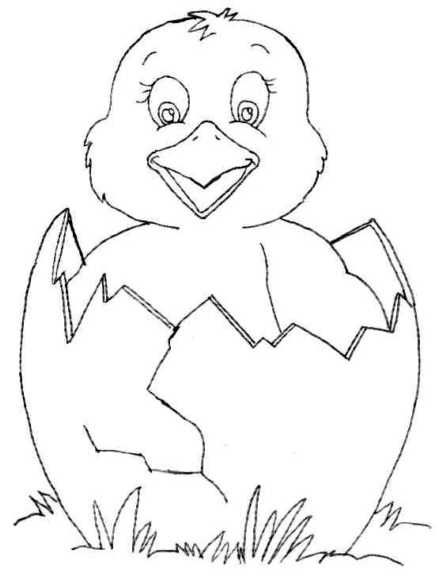 KASIM 9. GÜNTAM GÜNLÜK EĞİTİM AKIŞIOkul Adı               : …………...                                                                                                                                             Tarih                   : 13/11/2017Yaş Grubu (Ay)        : ……………Öğretmen Adı             : ……………GÜNE BAŞLAMA ZAMANI/ OYUN ZAMANIKAHVALTI, TEMİZLİKETKİNLİK ZAMANI“Sarı Sarı Yapraklar” isimli bütünleştirilmiş Alan Gezisi, Fen ve Sanat Etkinliği uygulanır. (etkinlik 18)ÖĞLE YEMEĞİ, TEMİZLİKDİNLENME ZAMANIETKİNLİK ZAMANI “Yapraklarımız Dökülüyor” isimli bütünleştirilmiş Drama, Oyun ve Okuma Yazmaya Hazırlık Etkinliği uygulanır. (etkinlik 19) KAHVALTI, TEMİZLİKOYUN ZAMANIGÜNÜ DEĞERLENDİRME ZAMANIEVE GİDİŞ GENEL DEĞERLENDİRMEÇocuk açısından:Program açısından:Öğretmen açısından: 